Психология малых групп (отрывки из книги "Социальная психология" под ред. А.Л.Журавлева)В.П. Позняков Малая группа — это небольшое по размеру объединение людей, связанных непосредственным взаимодействием.1. Понятие и виды малых группБольшинство эмпирических исследований в социальной психологии выполнены на малых группах, и этому есть несколько причин. Большая часть жизни человека протекает в малых группах: в семье, игровых компаниях сверстников, учебных и трудовых коллективах, соседских, приятельских и дружеских общностях. Именно в малых группах происходит формирование личности, проявляются ее качества, поэтому личность нельзя изучать вне группы. Через малые группы осуществляются связи личности с обществом: группа трансформирует воздействие общества на личность, личность воздействует на общество сильнее, если за ней стоит группа. Статус социальной психологии как науки, ее специфика во многом определяются тем, что малая группа и возникающие в ней психологические феномены являются центральными признаками в определении ее предмета. Малые группы на протяжении всей истории социальной психологии являлись основным объектом эмпирических исследований, в том числе лабораторных экспериментов. Наконец, проблемы формирования и развития малых групп, групповых методов обучения, тренинга и психокоррекционного воздействия, совместной трудовой деятельности и руководства деятельностью малых групп традиционно являются одним из главных направлений приложения теории и методов социальной психологии в практике.Малые группы выступают объектами исследования не только социальной психологии, но и социологии и общей психологии. Основное различие в выделении предмета научного исследования здесь состоит в том, что социология изучает малые группы прежде всего с точки зрения их объективных социальных признаков, обезличенных и депсихологизированных. В обшей психологии группа рассматривается как фактор, влияющий на поведение индивида и особенности его психических процессов и состояний. Социальная психология изучает психологические явления, которые возникают в процессе общения и взаимодействия между людьми в малых группах и характеризуют не отдельных индивидов, а взаимосвязи и взаимоотношения между этими индивидами, между индивидами и группой и саму малую группу как целое.Выделение малых групп как специфических человеческих общностей (в отличие от больших групп и от выделяемых в последнее время средних по величине общностей) предполагает решение вопроса о количественных границах малой группы. Количественные признаки малой группы – ее нижние и верхние границы – определяются качественными признаками малой группы, основными из которых являются: контактность — возможность каждого члена группы регулярно общаться друг с другом, воспринимать и оценивать друг друга, обмениваться информацией, взаимными оценками и воздействиями и целостность — социальная и психологическая общность индивидов, входящих в группу, позволяющая воспринимать их как единое целое.За нижнюю границу размеров малой группы большинство специалистов принимает три человека, поскольку в группе из двух человек — диаде— групповые социально-психологические феномены протекают особым образом. Верхняя граница малой группы определяется ее качественными признаками и обычно не превышает 20-30 человек. Оптимальный размер малой группы зависит от характера выполняемой совместной деятельности и находится в пределах 5—12 человек. В меньших по размеру группах скорее возникает феномен социального пресыщения, группы большего размера легче распадаются на более мелкие микрогруппы, в рамках которых индивиды связаны более тесными контактами. В этой связи принято выделять группы первичные, то есть наименьшие по размеру и далее не делимые общности, и вторичные группы, формально представляющие собой единые общности, но включающие в себя несколько первичных групп.Малые группы являются основным объектом лабораторных экспериментов в социальной психологии. Поэтому необходимо различать группы искусственные (или лабораторные), специально создаваемые для решения научных задач, и естественные группы, существующие независимо от воли исследователя (рис. 1).Рис. I . Виды малых группПсихолог должен иметь четкое представление, на каких объектах, в каких условиях (естественных или искусственных) получены те или иные факты и закономерности и в какой степени приложимы (релевантны) знания, полученные в искусственных условиях, к объяснению, прогнозированию и управлению психологическими явлениями и поведением в естественных социальных группах.Среди естественных малых групп наиболее важным представляется выделение групп формальных и неформальных, предложенное Э.Мэйо. Формальные группы — группы, членство и взаимоотношения в которых носят преимущественно формальный характер, то есть определяются формальными предписаниями и договоренностями. Формальными малыми группами являются прежде всего первичные коллективы подразделений социальных организаций и институтов. Организационные и институциональные малые группыпредставляют собой элементы социальной структуры общества и создаются для удовлетворения общественных потребностей. Ведущей сферой активности и основным психологическим механизмом объединения индивидов в рамках организационных и институциональных, малых групп является совместная деятельность,Неформальные группы — объединения людей, возникающие на основе внутренних, присущих индивидам потребностей в общении, принадлежности, понимании, симпатии и любви. Примерами неформальных малых групп являются дружеские и приятельские компании, пары любящих друг друга людей, неформальные объединения людей, связанных общими интересами, увлечениями (рис. 2). Формальные и неформальные группы различаются прежде всего по механизмам их образования и по характеру межличностных взаимоотношений. Однако, как и любая классификация, деление групп на формальные и неформальные является достаточно условным. Неформальные группы могут возникать и функционировать в рамках формальных организаций, а группы, возникшие как неформальные, на определенном этапе могут приобретать признаки формальных групп.Рис. 2. Неформальная малая группаПо времени существования выделяются группы временные, в рамках которых объединение индивидов ограничено во времени (например, участники групповой дискуссии или соседи по купе в поезде), и стабильные, относительное постоянство существования которых определяется их предназначением и долговременными целями функционирования (семья, трудовые и учебные группы) В зависимости от степени произвольности решения индивидом вопроса о вхождении в ту или иную группу, участии вее жизнедеятельности и уходе из нее группы делятся на открытые и закрытые.В субъективном, психологическом плане группы (и формальные, и неформальные) образуются в процессе реализации индивидами потребностей в общении, однако, в рамках неформальных групп общение и возникающие на его основе психологические взаимоотношения являются ведущей сферой активности, и в этом плане центральным феноменом психологии малых групп является психологическая общность.Основными критериями феномена психологической общности группы выступают явления сходства, общности индивидов, входящих в малую группу (общность мотивов, целей, ценностных ориентации и социальных установок). Осознание членами группы наличия сходства, общности входящих в нее индивидов и отличий (в том числе психологических) своей группы от других выступает основой идентификации индивидов со своей группой (осознания своей принадлежности к данной группе, своего единства с нею — чувство «мы»). Одним из проявлений позитивной групповой идентификации является внутригрупповая приверженность — тенденция к более позитивному эмоциональному отношению индивидов к своей группе и более позитивной оценке ее членов. Психологическая общность группы проявляется также в наличии социально-психологических характеристик, присущих группе в целом (а не характеризующих отдельных индивидов), таких, как совместимость, сработанность, сплоченность, социально-психологический климат и др. Сказанное не означает, что только группы, характеризующиеся выраженными признаками психологической общности, могут являться объектами социально-психологического исследования (таковым может быть и случайное или временное объединение людей, и собрание индивидов, характеризующееся высокой степенью психологической разобщенности и дезинтеграции). Речь идет прежде всего о специфике подхода социальной психологии к изучению малых групп, о специфике ее предмета.Референтность малой группы — значимость групповых ценностей, норм, оценок для индивида. Основными функциями референтной группы являются: сравнительная и нормативная (предоставление индивиду возможности соотносить свои мнения и поведение с принятыми в группе и оценивать их с точки зрения соответствия групповым нормам и ценностям).С практической точки зрения особый интерес представляют группы социально-психологического тренинга и психокоррекционные группы — временные группы, специально создаваемые для формирования навыков эффективного общения, взаимопонимания и решения психологических проблем под руководством практического психолога-тренера (Рудестам К., 1997).Системный подход в исследовании психологии малых групп и коллективов предполагает анализ многообразия связей и отношений в малых группах, которые должны рассматриваться одновременно и как субъекты совместной деятельности, и как субъекты общения и межличностных отношений (А.Л. Журавлев, П.Н. Шихирев, Е.В. Шорохова, 1988).Основными параметрами малой группы, необходимыми для ее качественной характеристики в социально-психологическом исследовании, являются композиция и структура группы. Композиция группы — это совокупность индивидуальных особенностей членов группы, значимых для ее характеристики как целого. Выбор параметров, характеризующих композицию группы, во многом определяется конкретными задачами исследования. Наиболее часто выделяются и указываются соотношения членов группы по таким особенностям как пол, возраст, образование, национальная принадлежность, социальное положение. Все перечисленные признаки чрезвычайно важны с точки зрения социально-психологических особенностей группы, например, группы, различающиеся по возрасту входящих в них индивидов (детские, юношеские и взрослые), имеют существенные особенности по всем психологическим характеристикам. (…)3. Развитие малой группыФормирование малой группы. Психологические проблемы формирования и особенно развития малых групп исследованы в меньшей степени, чем их структурные характеристики. Это связано с тем, что изучение динамики протекания социально-психологических явлений в естественных группах представляет собой сложную исследовательскую задачу. Кроме того, динамические процессы в малых группах, относящихся к различным классам, имеют существенные различия (например, в трудовых коллективах, семьях или дружеских компаниях). Наконец, в отечественной психологии все советский период проблема развития группы ставилась и решалась в излишне идеологизированной форме, исходя из представлений о некоем эталоне развития группы (коллективе высокого уровня развития), поступательное продвижение к которому представлялось отличительной особенностью развития коллективов в условиях социалистического общества. Поэтому изучение реальной динамики жизнедеятельности естественных групп в современном обществе остается актуальной проблемой социальной психологии.Психологические механизмы формирования (возникновения, образования) малых групп могут существенно различаться в зависимости оттого, о каком классе групп идет речь. Образование формальных групп, выступающих структурными элементами социальных организаций и институтов, происходит, как правило, вне прямой связи с потребностями и желаниями людей объединиться именно в рамках данной конкретной группы. В этом случае более правильно говорить о механизмах вхождения или включения индивидов в формирующуюся или уже существующую группу. К числу таких механизмов относится, в первую очередь, привлекательность данной конкретной группы для индивида. Однако вхождение индивида в ту или иную формальную группу, как правило, определяется интересами и потребностями, не связанными непосредственно с потребностью в общении и объединении именно с данными людьми. Именно этим объясняется известный феномен расхождения между группой членства и референтной группой (или значимым кругом общения), исследованный американским психологом Д.Хайменом (1942), и существование неформальных групп внутри формальных организаций.Неформальные группы, напротив, образуются преимущественно на основе потребностей индивидов в общении, участии, принадлежности и т.д. Поэтому в их возникновении большую роль играют психологические механизмы эмоциональной привлекательности, психологической совместимости индивидов. К числу более универсальных психологических механизмов, способствующих объединению людей в малые группы и формированию психологической общности, относятся механизмы взаимного влияния в процессе общения:подражание, внушение, эмпатия, идентификация.Учет социально-психологических факторов при формировании первичных коллективов является важной практической задачей. Результаты исследования В.П.Познякова (1991) показали, что в условиях изменения формы собственности на предприятиях взаимоотношения в малых группах, выступающих структурными подразделениями производственных организаций, могут складываться принципиально по-разному в зависимости оттого, формировались ли эти группы добровольно, с учетом желания работников вместе работать и хозяйствовать, или по формальному признаку. Если в первом случае совместная хозяйственная деятельность сопровождалась усилением групповой сплоченности и приверженности к своей группе, то во втором — наблюдалось усиление дезинтегративных тенденций вплоть до распада группы.Этапы развития малой группы. Образование группы (формальной или неформальной) является чрезвычайно важным этапом ее жизнедеятельности, однако лишь началом этого процесса, который предстает перед исследователем как процесс непрерывного изменения состояний и свойств группы, получившего название развития группы. В современной социальной психологии процесс развития малой группы понимается как закономерная смена этапов (или стадий), различающихся по характеру доминирующих тенденций во внутригрупповых отношениях: дифференциации и интеграции. Так, начиная с работ А.С.Макаренко (1951), в отечественных исследованиях психологии трудовых коллективов выделяются стадии первичного синтеза, дифференциации и вторичного синтеза или интегрирования.В концепции Л.И.Уманского (1980) поэтапное развитие группы характеризуется как последовательная смена стадий, различающихся степенью психологической интегрированностисти в деловой и эмоциональной сферах. Отличительными признаками (параметрами) развития группы выступают: направленность (содержание групповых целей, мотивов и ценностей), организованность, подготовленность к выполнению совместной деятельности, интеллектуальная, эмоциональная и волевая коммуникативность, стрессоустойчивость. Целостными характеристиками группы выступают также сплоченность, микроклимат, референтность, лидерство, интрагрупповая и интергрупповая активность.Развитие группы происходит в континууме, высшую точку которого занимает коллектив — реальная контактная группа, отличающаяся интегративным единством направленности, организованности, подготовленности и психологической коммуникативности, а крайнюю низшую точку этого развития представляет группа-конгломерат, только что сформированная или собравшаяся группа людей, у которых отсутствуют все эти параметры,В предложенном континууме автор выделяет следующие основные этапы развития группы как коллектива. Номинальная группа характеризуется внешним, формальным объединением индивидов вокруг поставленных социальных задач. Группа-ассоциация отличается начальной межличностной интеграцией в сфере эмоциональных отношений.Группа-кооперация характеризуется преобладанием интегративных тенденций в сфере деловых отношений. Группа-автономия обладает высоким внутренним единством как в сфере деловых, так и в сфере эмоциональных отношений. Изоляция группы и концентрация активности ее членов на узкогрупповых целях приводит к формированию группы-корпорации.Отличительной особенностью коллектива является его интеграция с другими группами на основе направленности на более широкие социально значимые цели. Динамика коллективообразования представляет собой сложный процесс, включающий как этапы быстрого продвижения по уровням, так и периоды длительного пребывания на одном и том же уровне и даже его снижения. В этом случае группы могут характеризоваться внутренней антипатией, эгоизмом в межличностных отношениях («интраэгоизм» по Л.И.Уманскому), конфликтностью, агрессивностью как формами проявления дезинтеграции.В психологической теории коллектива, разработанной А.В.Петровским (1979), развитие группы характеризуется по двум основным критериям: степень опосредованности межличностных отношений содержанием совместной деятельности и ее общественная значимость. По первому критерию уровень развития группы можно определить в континууме от диффузной группы (случайного собрания людей, не связанных совместной деятельностью) до высокоорганизованных групп, межличностные отношения в которых максимально подчинены целям совместной деятельности и опосредствованы ею. По второму критерию можно выделить группы с положительной и отрицательной социальной направленностью. Развитие группы характеризуется динамикой изменения ее свойств по обоим параметрам, что предусматривает возможность регрессивного изменения отношений (изменение социальной направленности с позитивной на негативную или узкогрупповую) и дает возможность четкой типологизации многочисленных реально существующих групп по предложенным параметрам.В западной социальной психологии существует большое количество моделей развития группы. Для большинства из них характерно выделение трех основных этапов или стадий: ориентировки в ситуации, конфликта и достижения согласия или равновесия. Модель развития малой группы, предложенная американским психологом Б. Такменом, основана на выделении двух основных сфер или измерений групповой жизнедеятельности: деловой, связанной с решением групповой задачи, и межличностной, связанной с развитием групповой структуры. В сфере деловой активности Б. Такмен выделяет следующие стадии:                    ориентировка в задаче и поиск оптимального способа ее решения,                    эмоциональные реакции на требования задачи, противодействие членов группы требованиям, предъявляемым к ним в связи с решением задачи и противоречащим их собственным намерениям,                    открытый обмен информацией с целью достижения более глубокого понимания намерений друг друга и поиска альтернатив,                    принятие решения и активные совместные действия по его реализации.В сфере межличностной активности Б.Такмен выделяет стадии:                    «проверка и зависимость», ориентировка членов группы в характере действий друг друга и поиск взаимоприемлемого поведения,                    «внутренний конфликт», связанный с нарушением взаимодействия и отсутствием единства в группе,                    «развитие групповой сплоченности», преодоление разногласий и разрешение конфликтов,                    «функционально-ролевая согласованность», связанная с образованием ролевой структуры группы, соответствующей содержанию групповой задачи (Кричевский Р.Л., Дубовская Е.М., 1991, с.52-53).Изменения в выделенных сферах протекают взаимосвязанно, а противоречия между ними могут рассматриваться как механизмы группового развития.Психологические механизмы развития малой группы. К числу основных психологических механизмов развития малой группы относятся:                    Разрешение внутригрупповых противоречий: между растущими потенциальными возможностями и реально выполняемой деятельностью, между растущим стремлением индивидов к самореализации и усиливающейся тенденцией интеграции с группой, между поведением лидера группы и ожиданиями его последователей.                    «Психологический обмен» — предоставление группой более высокого психологического статуса индивидам в ответ за более высокий их вклад в ее жизнедеятельность.                    «Идиосинкразический кредит» — предоставление группой высокостатусным ее членам возможности отклоняться от групповых норм, вносить изменения в жизнедеятельность группы при условии, что они будут способствовать более полному достижению ее целей.4. Групповая сплоченностьРассматривая закономерности развития малой группы как определенное сочетание процессов групповой дифференциации и интеграции, в качестве одного из основных параметров развития малой группы большинство психологов выделяют групповую сплоченность или единство группы. Понятие «сплоченность» используется для обозначения таких социально-психологических характеристик малой группы, как степень психологической общности, единства членов группы, теснота и устойчивость межличностных взаимоотношений и взаимодействия, степень эмоциональной привлекательности группы для ее членов. Первые эмпирические исследования групповой сплоченности начались в западной социальной психологии в школе групповой динамики. Л.Фестингер (1950) определял групповую сплоченность как результат влияния всех сил, действующих на членов группы, с тем, чтобы удерживать их в ней. В качестве сил, удерживающих индивида в группе, при этом подходе рассматривались эмоциональная привлекательность группы для ее членов, полезность группы для индивида и связанная с этим удовлетворенность индивидов своим членством в данной группе (Д. Картрайт, А. Зандер, 1968). Уровень сплоченности малой группы определяется частотой и устойчивостью непосредственных межличностных (прежде всего — эмоциональных) контактов в ней. Поэтому изучение групповой сплоченности и влияние на нее, исходя из развиваемых Л.Фестингером представлений, должно осуществляться через изучение коммуникативных взаимодействий между членами группы и влияние на коммуникации в группе.В качестве основных методических подходов к оценке групповой сплоченности в эмпирических исследованиях малых групп использовалась эмоциональная оценка группы со стороны ее членов с точки зрения ее привлекательности и удовлетворенности членством в группе. Несколько иной методический подход к оценке групповой сплоченности сложился в рамках социометрического направления. Здесь уровень групповой сплоченности связывается с уровнем взаимной эмоциональной привлекательности членов группы и определяется относительным числом (долей) взаимных положительных выборов или позитивных эмоциональных оценок индивидов в группе. Основным методом развития групповой сплоченности, в соответствии со взглядами Д. Морено, является приведение в соответствие «макроструктуры» отношений, то есть пространственно-временных, коммуникативных и функциональных связей в группе, с «микроструктурой», определяемой результатами социометрического исследования.Другой теоретический подход к проблеме групповой сплоченности был предложен ТНьюкомом, который связал определение групповой сплоченности с понятием «групповое согласие» (1965). Последнее Т. Ньюком определял как сходство, совпадение взглядов (мнений, представлений и оценок) членов группы по отношению к значимым для них явлениям, событиям, людям. Основным механизмом формирования групповой сплоченности в соответствии с этим подходом является достижение согласия членов группы, сближение их социальных установок, мнений и т.д., которое происходит в процессе непосредственного взаимодействия между индивидами. Близким к данному подходу представляется понимание сплоченности как ценностно-ориентационного единства группы, предложенное А.В.Петровским и В.В.Шпалинским (1978), под которым понимается сходство, совпадение отношений членов группы к основным ценностям, связанным с совместной деятельностью. В исследовании А.И.Донцова (1984) в качестве основного показателя сплоченности рассматривалось совпадение ценностей, касающихся предмета совместной деятельности, ее целей и мотивов. Результаты исследования показали, что интеграция группы по этому параметру осуществляется прежде всего в процессе совместной трудовой деятельности.Феномен совместной трудовой деятельности исследуется в лаборатории социальной и экономической психологии Института психологии РАН. В результате исследований была разработана модель группы как субъекта совместной деятельности. Основными параметрами, характеризующими уровень целостности (интегрированности) группы выступают плотность функциональных связей между ее членами, уровень функциональной взаимосвязанности и тип целостности коллективного субъекта, который проявляется в характере доминирующих связей между членами группы. В рамках системного подхода в исследовании психологии трудового коллектива (А Л.Журавлев и др., 1988) сформулировано положение о множественности (или многообразии) связей и отношений в трудовом коллективе, который должен рассматриваться одновременно как субъект совместной деятельности, общения и межличностных отношений. С этих позиций процесс психологической интеграции трудового коллектива может осуществляться по различным основаниям. Развитие коллектива представляет собой определенное соотношение (сочетание) процессов дифференциации и интеграции, причем один из этих процессов является ведущим на каждой конкретной стадии развития коллектива. В процессе развития коллектива происходит последовательная смена оснований процессов дифференциации и интеграции, которая определяет, как правило, и смену стадии развития коллектива.5. Взаимодействие индивида и малой группыОсновные феномены взаимодействия. Исследование взаимодействия индивида и малой группы связано, с одной стороны, с изучением группового давления, т.е. совокупности явлений, обусловленных теми воздействиями, влияниями, которые оказывает малая группа на протекание психических процессов, установки и поведение индивида, а с другой стороны — с изучением закономерностей влияния индивида на групповые психологические явления и групповое поведение, т.е. с изучением феномена лидерства.Первые экспериментальные исследования в этой области были посвящены изучению влияния присутствия группы и группового взаимодействия на протекание психических процессов индивида и его поведение (Н.Триплетт, 1898, В.Меде, 1920, Ф.Олпорт, 1924, В.М.Бехтерев, 1925). Результатом этих и других исследований было открытие эффектов социальной фасилитации (от англ. facility— облегчение) — улучшения индивидуальных результатов деятельности в присутствии других людей и социальной ингибиции(от лат. Inhibere — сдерживать, останавливать) — ухудшения этих результатов. Последующие исследования (Р. Зайонс, 1965) позволили сделать вывод о том, что присутствие группы усиливает «доминирующую», т.е. наиболее вероятную для данного индивида реакцию. В экспериментах американских социальных психологов (С.Харкинс и др., 1980) получены данные, говорящие о феномене т.н. «социальной лености» — тенденции прилагать меньше усилий в ситуации совместной деятельности и отсутствия контроля за индивидуальным вкладом каждого участника. Однако, по мнению самих исследователей, проявление этого феномена, а также степень его выраженности существенно зависят от ситуативных и социокультурных факторов (Д. Майерс, 1997).Обобщение результатов этих, а также последующих специально выполненных исследований позволило Н.Н.Обозову (1979) сделать следующие выводы. В условиях присутствия других лиц у индивидов снижаются: чувствительность (болевая, слуховая, обонятельная, кинестетическая), объем и концентрация внимания, точность выполнения простых арифметических действий, генерирование оригинальных идей — т.е. характеристики точности (качества) психической деятельности.Повышаются: сила мышечного напряжения, продуктивность внимания, показатели долговременной памяти — т.е. скоростные (временные) характеристики психической деятельности (см. рис. 5).Рис. 5. I (1) — чувствительность: болевая, слуховая, обонятельная, кинестетическая. II (2) — сила мышечного напряжения (энергетика). III (3, 4, 5) — внимание: продуктивность, объем, концентрация. IV (6, 7) — память: кратковременная, долговременная. V (8, 9, 10, 11,12}— простая интеллектуальная деятельность; (8) — арифметические действия; направленные ассоциации (9 — по сходству; 10 — по контрасту); 11 — свободные ассоциации; (12) — ассоциации с задержкой, т.е. одни ассоциации записываются, другие пропускаются. VI (13) — сложная интеллектуальная деятельность («решение проблем»).Примечание: черная стрелка обозначает направление изменения показателей в «худшую» или «лучшую» стороны в условиях «присутствия»; черный квадратик обозначает незначимые различия показателей психической деятельности в условиях изолированного обследования и в условиях «присутствия других».В первом случае отмечается подавление, угнетение психических функций под влиянием группы, т.е. феномен социальной ингибиции, а во втором — их поддержка, усиление, т.е. феномен социальной фасилитации. Снижение в группе количества ассоциаций по контрасту и их увеличение по сходству свидетельству сто том, что в группе психические процессы имеют тенденцию к единообразию, нормообразованию. В условиях группового взаимодействия (взаимовлияния — по терминологии Н. Н. Обозова) у индивидов снижаются: точность восприятия сложных объектов при их кратковременном предъявлении и качество (нетривиальность) генерируемых идей. Повышаются: точность восприятия простых объектов и времени, точность восприятия сложных объектов при их длительном предъявлении и способность к определению в неодинаковых объектах сходных элементов (см. рис. 6).Рис. 6. I (1) — точность зрительного восприятия основных параметров простых объектов (количество деталей, размер). II(2)— точность восприятия времени. III (3,4, 5, 6) — восприятие сложных объектов (по количеству деталей их определения), (3) — при кратковременной экспозиции (15 с), (4) — при длительной экспозиции (50 с), (5) — определение в неодинаковых объектах сходных элементов; (6) — определение в похожих объектах неодинаковых (отличающихся) элементов. IV (7,8) — сложная интеллектуальная деятельность — «решение проблем», (7) — количество производимых разных идеи, (8) — качество (нетривиальность и объяснимость) идей.Примечание: условные обозначения те же, что на рис. 5.Эти данные говорят об усилении тенденции к конвергенции, согласованности мнений и оценок в условиях группового взаимодействия. Экспериментальные исследования М. Шерифа, П. Зоди, Е. Боварта, Н.Н. Обозова показывают, что при высокой определенности и малой сложности перцептивных задач в группе повышается точность восприятия и снижается конвергенция оценок, а при высокой неопределенности и сложности задач — точность восприятия в группе снижается, а конвергенция оценок увеличивается. В классических экспериментах М. Шерифа (1937) исследовался процесс формирования групповых норм. В ходе исследования с использованием т.н. автокинетического феномена(иллюзии движения неподвижного источника света в темноте) М Шериф обнаружил тенденцию к усреднению, согласованности индивидуальных оценок в группе и их последующее закрепление и воспроизведение в индивидуальных оценках испытуемых (см. рис. 7). Эти эксперименты положили начало серии лабораторных исследований феноменов группового давления и конформизма.Рис. 7. Типичная группа из опытов Шерифа по возникновению норм. Три человека приходят к общему согласию, давая повторяющиеся оценки кажущегося смещения точечного источника света. По данным Sherif&Shenf, 1969, р. 209Конформизм и групповое давление. Дальнейшие исследования влияния малой группы на протекание психических явлений и поведение индивида связаны с изучением феномена конформизма (от лат. conformis — подобный) Явление конформизма было открыто американским психологом С. Ашем в 1951 г. В его знаменитых экспериментах с подставной группой перед испытуемыми ставилась задача сравнения и оценки длины линий, изображенных на предъявляемых карточках. В контрольных опытах при индивидуальном выполнении задания оно не вызывало у испытуемых каких-либо трудностей. В ходе эксперимента все участники, кроме одного («наивного субъекта»), по предварительной договоренности с экспериментатором давали заведомо неправильный ответ. «Наивный субъект» не знал о сговоре и выполнял задание последним. В экспериментах С.Аша было обнаружено, что около 30% испытуемых давали вслед за группой ошибочные ответы, т.е. демонстрировали конформное поведение. После окончания экспериментов с его участниками проводилось интервью с целью выяснения их субъективных переживаний. Большинство опрошенных отмечали значительное психологическое давление, которое оказывает мнение большинства группы.В дальнейшем эксперименты с подставной группой неоднократно воспроизводились в различных модификациях (Р.Крачфилд, 1955).При этом было обнаружено, что за внешне сходным «конформным» поведением могут скрываться принципиально различные по психологическим механизмам его варианты. Одни из испытуемых, давших неправильный ответ, были искренне убеждены в том, что решили задачу правильно. Такое поведение можно объяснить эффектом группового внушения, при котором воздействие группы происходит на неосознаваемом уровне. Другие испытуемые отмечали, что они были не согласны с мнением группы, но не хотели открыто высказывать свое мнение, чтобы не вступать в открытую конфронтацию. В данном случае можно говорить о внешнем конформизме или приспособлении. Наконец, представители третьей группы «конформистов» говорили о том, что у них возникал сильный внутренний конфликт, связанный с расхождением своею мнения и мнения группы, но они делали выбор в пользу группы и были убеждены в правильности группового мнения. Этот тип поведения впоследствии стал обозначаться как внутренняяконформность или собственно конформность. «Конформность констатируется там и тогда,— отмечает Г.М.Андреева,— где и когда фиксируется наличие конфликта между мнением индивида и мнением группы и преодоление этого конфликта в пользу группы» (Г.М. Андреева, 1994, с.181).На степень выраженности конформизма оказывают влияние следующие факторы: пол индивида (женщины в целом более конформны, чем мужчины), возраст (конформное поведение чаще проявляется в молодом и старческом возрасте), социальный статус (люди с более высоким статусом менее подвержены групповому давлению), психическое и физическое состояние (плохое самочувствие, усталость, психическая напряженность усиливают проявление конформности). (Социальная психология, 1979, Д. Майерс, 1997).Рис. 8. Размер группы и конформизм. Процент прохожих, подражающих группе смотревших вверх людей, возрастает при увеличении размера группы от одного до пяти человек. По данным Milgram, Bickman и Bcrkowitz. 1969.Исследования показали, что степень конформности зависит от численности группы. Вероятность конформности возрастает с увеличением численности группы (рис. 8) и достигает максимума в присутствии 5-8 человек (Ж. Годфруа,1992, Д. Майерс, 1997). Конформизм как явление следует отличать от конформности как личностного качества, которое проявляется в тенденции демонстрировать сильную зависимость от группового давления в различных ситуациях. Ситуационный конформизм, напротив, связан с проявлением высокой зависимости от группы в конкретных ситуациях. Конформизм тесно связан со значимостью ситуации, в которой осуществляется воздействие группы на индивида, и со значимостью (референтностью) группы для индивида и степенью групповой сплоченности. Чем выше степень выраженности этих характеристик, тем выраженнее эффект группового давления. Феномен негативизма личности по отношению к группе, т.е. выраженное постоянное сопротивление группе и противопоставление себя группе, является не противоположностью конформизма, а частным проявлением зависимости от группы. Противоположностью конформизму является самостоятельность индивида, независимость его установок и поведения от группы, устойчивость к групповому воздействию.Влияние меньшинства. В исследовании конформизма проблема группового давления ставится и решается как проблема влияния большинства членов группы на поведение отдельных индивидов или меньшинства. При этом основное внимание исследователей уделяется проблеме нормативного давления группы на индивида и приспособления индивида к групповым нормам. Однако в реальной жизни проявляются и противоположные феномены, связанные с влиянием меньшинства на изменение группового мнения, групповых норм и группового поведения. Они стали предметом исследования С.Московичи и его сотрудников.В этих экспериментах испытуемым (группе из 6 человек) предлагали вслух определять цвет и интенсивность окраски проецируемых на экран диапозитивов. Двое членов группы («подставные лица») в течение всего эксперимента называли синий цвет слайдов зеленым. По результатам эксперимента было зафиксировано влияние оценок, даваемых меньшинством, на оценки остальных членов группы, В группе «неосведомленных испытуемых» было зафиксировано 8% ответов, совпадающих с оценками «подставной группы» (в контрольных группах ошибок в оценке цвета практически не наблюдалось). Кроме того, в последующих тестах, когда испытуемым предъявлялся последовательный ряд оттенков между синим и зеленым цветами, в экспериментальной группе испытуемые чаще воспринимали предъявляемый им цвет как зеленый, чем в контрольной группе, члены которой не контактировали с подставным меньшинством. При этом наиболее часто отмечали зеленый цвет те испытуемые, которые во время эксперимента наиболее энергично сопротивлялись мнению меньшинства.По мнению С. Московичи, полученные результаты говорят о том, что меньшинство способно оказывать влияние на установки и поведение большинства, причем это влияние может не осознаваться представителями большинства и не проявляться в процессе группового взаимодействия, а проявить себя позднее. К числу факторов, повышающих эффект влияния меньшинства, относятся: последовательность высказываний и поведения, демонстрируемых меньшинством, уверенность в своей правоте и аргументированность высказываний, а также появление среди большинства лиц, принимающих позицию меньшинства, т.н. отступников (Д. Майерс, 1977), М.Дойч и Г.Джерард, сравнивая психологические механизмы влияния большинства и меньшинства, обозначили их как два различных вида влияния: нормативное (когда мнение большинства воспринимается индивидом как групповая норма) и информационное (когда мнение меньшинства выступает лишь информацией для индивида, принимающего решение).6. Лидерство в малых группахФеномен лидерства привлекает внимание исследователей прежде всего исключительной практической значимостью проблемы с точки зрения повышения эффективности управления в различных сферах общественной жизни. Лидерство в малой группе — это феномен воздействия или влияния индивида на мнения, оценки, отношения и поведение группы в целом или отдельных ее членов. Лидерство основано наличных качествах лидера и социально-психологических отношениях, складывающихся в группе. Поэтому лидерство как явление, основанное на социально-психологических механизмах, следует отличать от руководства, в основе которого лежит использование экономических, организационных и командно-административных методов воздействия (Б.Д. Парыгин). Основными референтами (признаками) лидерства являются: более высокая активность и инициативность индивида при решении группой совместных задач, большая информированность о решаемой задаче, членах группы и ситуации в целом, более выраженная способность оказывать влияние на других членов группы, большее соответствие поведения социальным установкам, ценностям и нормам, принятым в данной группе, большая выраженность личных качеств, эталонных для данной группы.Основные функции лидера: организация совместной жизнедеятельности в различных ее сферах, выработка и поддержание групповых норм, внешнее представительство группы во взаимоотношениях с другими группами, принятие ответственности за результаты групповой деятельности, установление и поддержание благоприятных социально-психологических отношений в группе.В соответствии с выделением двух основных сфер жизнедеятельности малой группы: деловой, связанной с осуществлением совместной деятельности и решением групповых задач, и эмоциональной, связанной с процессом общения и развития психологических отношений между членами группы, выделяют два основных вида лидерства: лидерство в деловой сфере (иногда его называют «инструментальное лидерство») и лидерство в эмоциональной сфере («экспрессивное лидерство»). Эти два вида лидерства могут быть персонифицированы в одном лице, но чаше они распределяются между разными членами группы. В зависимости от степени выраженности направленности на ту или иную сферу жизнедеятельности группы можно выделить типы лидеров, ориентированных на решение групповых задач, лидеров, ориентированных на общение и взаимоотношения в группе, и универсальных лидеров. Внутри каждой из сфер групповой жизнедеятельности могут быть выделены более дифференцированные роли: лидер — организатор, лидер — специалист, лидер — мотиватор, лидер — генератор эмоционального настроя и т.д.Феномен лидерства определяется взаимодействием ряда переменных, основными из которых являются: психологические характеристики личности самого лидера, социально-психологические характеристики членов малой группы, особенности ситуации, в которой находится группа, и характер решаемых задач.В настоящее время имеются серьезные возражения представлениям о существовании универсального набора психологических качеств, «делающих» человека лидером. В частности, Р.Стогдилл (1974), проведя комплексный обзор исследований в области лидерства, отмечает, что изучение личностных качеств лидеров дает противоречивые результаты. К числу наиболее часто упоминаемых исследователями личных качеств эффективных лидеров относятся: интеллект, стремление к знаниям, доминантность, уверенность в себе, эмоциональная уравновешенность, стрессоустойчивость, креативность, стремление к достижению, предприимчивость, надежность, ответственность, независимость, общительность(Р.Л. Кричевский, 1996). Однако, как показывают исследования, взаимосвязь между степенью выраженности отдельных качеств и эффективностью лидерства носит неоднозначны и характер, в разных ситуациях эффективные лидеры обнаруживают разные качества. В результате анализа Р.Стогдилл сделал вывод о том, что не существует такого набора личных качеств, который присутствует у всех эффективных лидеров, и что структура личных качеств лидера должна соотноситься с личными качествами членов группы, характером групповой деятельности и решаемыми задачами.Представители поведенческого подхода к исследованию лидерства считают, что лидером становится человек, который обладает нужной формой поведения. В рамках этого подхода были выполнены многочисленные исследования стилей лидерства и разработаны их классификации. Наибольшую известность получили классификации стилей лидерства К. Левина, описавшего и исследовавшего автократический, демократический и либеральный стили лидерства, и Р. Лайкерта, выделявшего стиль лидерства, ориентированный на задачу, и стиль лидерства, ориентированный на человека. Результаты эмпирических исследований свидетельствуют об отсутствии однозначной связи между характеристиками стиля лидерства и его эффективностьюСторонники ситуационного подхода (Ф.Фидлер, Т.Митчел и Р.Хаус, П.Херси и К.Бланшар) пришли к выводу, что эффективность лидерства определяется соответствием качеств лидера и особенностей ею поведения ситуации, в которой находится группа (характеру решаемой задачи, сложившимся условиям степени благоприятности отношении лидера с членами группы, величине реальной власти, которой обладает лидер в группе).Ф.Фидлер обнаружил интересную закономерность, стиль лидерства, ориентированным на задачу, чаще эффективен в наиболее и наименее благоприятных ситуациях, а стиль, ориентированный на человека, — в умеренно благоприятных условиях (см. рис. 9). Наконец, в рамках функционального полхода лидерство понимается как функция группы, т.е. явление, порождаемое особенностями групповой активности и характеристиками группы в целом. Таким образом, в настоящее время лидерство предстает как сложное многоплановое явление, определяемое целым рядом факторов.Рис. 9. Графическое отображение «вероятностной модели» эффективности руководства (По Р.Л. Кричевскому, 1996)7. Социально-психологический подход к исследованию конфликтовПсихология внутри- и межгрупповых конфликтовКонфликты - неотъемлемая составляющая функционирования любой современной организации. И любой конфликт может выполнить как положительные, так и отрицательные функции. Хотя часто говорят, что определенный уровень конфликта может быть функциональным, большинство рекомендации по организационным конфликтам преимущественно опирается на методы его разрешения, редукции или минимизации. Но конфликт не обязательно должен устраняться вовсе, скорее, им нужно эффективно управлять.7.1. Определение и классификация конфликтовОрганизационный конфликт — это интерактивное состояние, проявляемое в разногласиях, различиях или несовместимостях между индивидами и группами. Это процесс развития и разрешения противоречивости взаимодействий и взаимоотношений членов организации в контексте организационного функционирования. Он может существовать:                    на внутригрупповом уровне (руководитель—подчиненный; руководитель—подразделение; между рядовыми членами группы; ролевые конфликты);                    на межгрупповом уровне (вертикальный — между подразделениями разного уровня организационной структуры; горизонтальный — между подразделениями одного уровня; ролевой - из-за неопределенности взаимопересекающихся сфер ответственности и контроля).Причинами конфликтов на внутригрупповом уровне могут быть; стиль руководства, групповые пели и нормы, организация труда, системы групповой коммуникации, структурные параметры и условия труда, ролевые неопределенности, личностные особенности и интересы членов группы и т.д. Наиболее частыми причинами конфликтов на межгрупповом уровне являются: взаимозависимость производственных задач и целей; неопределенность или противоречивость норм и критериев оценки различных видов труда; неодинаковые условия труда, оплаты, перспектив роста, социальных благ; конкуренция за ресурсы и фонды; различия в профессиональной подготовке, ценностях, образовании, стилях общения, социальном статусе членов разных групп; несовершенство межгрупповых каналов коммуникации; функционально-ролевые неопределенности.7.2. Функциональные и дисфункциональные аспекты конфликтаБольшинство людей рассматривают конфликт преимущественно как дисфункциональное явление, Это представление о конфликте имеет два аспекта: во-первых, что конфликт — это фиксация чего-то неправильного, плохого, ненормального; во-вторых, что конфликт создает большие деструктивные последствия.Элементы, которые вносят вклад в деструктивное развитие и представление конфликта, таковы (М. Дойч, 1973; М. Фолгер и др., 1993).1. Процессы конкуренции. Стороны конкурируют друг с другом, так как считают, что их цели не совпадают, противоречивы и что их нельзя достичь одновременно. Однако, нередко в действительности цели не находятся в оппозиции, и сторонам необязательно конкурировать. Кроме того, процессы конкурентного взаимодействия имеют собственные побочные эффекты, так что конфликт, вызвавший конкуренцию, также может вести к дальнейшей эскалации.2. Искажение восприятий и пристрастия. При интенсификации конфликта восприятие окружающей среды искажается. Люди имеют склонность рассматривать окружающий мир в соответствии со своими перспективами на развитие конфликта. Следовательно, они склонны интерпретировать людей и события как находящиеся либо на их стороне (за них), либо на другой стороне (против них). Кроме того, мышление имеет тенденцию становиться стереотипным и пристрастным - участники конфликта одобряют людей и события, которые подтверждают их позицию и отвергают тех, которые, как они подозревают, выступают против их позиции.3. Эмоциональность. Конфликты имеют тенденцию быть эмоционально нагруженными с отрицательным знаком, поскольку стороны начинают переживать беспокойство, раздражение, досаду, гнев или фрустрацию. Эмоции имеют тенденцию доминировать над разумом, мышлением, и стороны при эскалации конфликта могут становиться более эмоциональными и раздраженными.4. Уменьшение коммуникаций. Коммуникация между сторонами ухудшается, идет на убыль. Стороны перестают взаимодействовать с теми, кто с ними не согласен, и больше взаимодействуют с теми, кто выражает согласие. И то взаимодействие, общение между конфликтующими сторонами, которое действительно происходит, как правило, состоит в попытках нанести поражение, принизить, разоблачить, развенчать позиции другой стороны или придать дополнительный вес своим аргументам.5. Ухудшение понимания основного вопроса конфликта. Центральные вопросы спора становятся менее ясными и расплывчатыми. Возникают обобщения, и начинают выдвигаться новые спорные вопросы, поскольку эскалация конфликта, как водоворот, втягивает в себя как другие спорные вопросы, так и «невинных» посторонних. Стороны конфликта перестают отдавать себе отчет в том, как возник конфликт, в чем он реально состоит, или что могло бы разрешить его.6. Жесткие предпочтения (зацикливание на позициях). Участники становятся заложниками своих позиции. Получая вызовы другой стороны, они начинают более жестко придерживаться своей точки зрения и быть менее уступчивыми, т. к. опасаются потерять свое лицо и выглядеть глупо. Процессы мышления становятся более ригидными и упрощенными (феномен «черно-белою» мышления, «или-или»).7. Преувеличение различий, минимизация сходства. Поскольку стороны становятся заложниками своих позиции, они склонны рассматривать друг друга и свои позиции как целиком противоположные, тогда как в действительности этого может и не быть. Все факторы, которые их разделяют, начинают преувеличиваться и выдвигаться на первое место, тогда как их сходство и общность начинают недооцениваться и преуменьшаться. Как следствие, они начинают концентрировать все усилия на том, чтобы победить в конфликте за счет другой стороны, не стремятся отыскать общую почву для разрешения спора. Так формируется образ коварного врага, которого надо победить любой ценой.8. Эскалация конфликта. Отмеченные выше процессы ведут к дегуманизации другой стороны и стремлению усиливать давление друг на друга, еще жестче заявлял свои позиции, увеличивая ресурсы для достижения победы, усиливая упорство отстоять себя под давлением другой стороны. Каждая сторона уверена, что, увеличивая давление (ресурсы, стойкость, упорство, энергию и т. п.), она сможет заставить другую сторону капитулировать, сдаться. Однако эскалация уровня конфликта ведет лишь к его еще большей интенсификации до того, что стороны теряют сачу способность взаимодействовать друг с другом или разрешить спорный вопрос.Отмеченные выше процессы обычно связываются с представлениями о конфликте вообще. Однако это характеристики только деструктивного конфликта. Фактически, как подчеркивается многими исследователями (например, М. Дойч (1973), Д. Тойсворд (1988)), конфликт может быть и продуктивным, или функциональным.Современное представление о конфликте таково, что он не просто деструктивен или продуктивен, но одновременно содержит в себе оба аспекта (возможности). И цель состоит не в том, чтобы избегать конфликта, подавлять, устранять его, а научиться управлять им так, чтобы деструктивные элементы держать под контролем, а конструктивные вводить и использовать для эффективного разрешения или урегулирования конфликта.К таким конструктивным элементам конфликта можно отнести следующие:                    обсуждение конфликтных вопросов может стимулировать членов группы и организации в целом на творческое решение проблем;                    конфликт может повысить вероятность группового и организационного изменения и адаптации. Конфликт ориентирует внимание руководства на те проблемы, которые создают неудобства и сложности для нормального функционирования персонала;                    конфликт может укреплять взаимоотношения и повышать групповую мораль и климат;                    конфликт может способствовать более глубокому осознанию себя и других людей;                    конфликт может способствовать развитию личности. В ходе конфликта руководители могут обнаружить, как их собственный стиль руководства влияет на подчиненных. Подчиненные входе конфликта могут выя вить те технические или межличностные навыки и умения, которые им необходимо приобрести или улучшить;                    конфликт может способствовать психологическому развитию. Люди становятся более аккуратными и реалистичными в самооценках, развивают саморефлексию, уменьшают эгоцентрические наклонности, могут повысить самооценку и уверенность в себе;                    конфликт может приносить удовлетворение и радость. Конфликт дает возможность работникам «ощутить» сильные переживания, принять другие взгляды и представления о проблеме и людях и положительно оценивать многогранность своих взаимоотношений.Литература1. Агеев В. С. Межгрупповое взаимодействие: социально-психологические проблемы, М.. 1990.2. Агеев B.C., Сыродеева А.А. Интегративные процессы в межгрупповом взаимодействии // Вестн. Моск. ун-та. Сер. 14. Психология. 1984. № 2. С. 11-20.3. Андреева Г. М. Социальная психология. М.: Аспект Пресс. 2000.4. Барлас Т.В. От конфликтов к обретению Я. //Популярная психология М.: Academia, 19975. Борожин Ф.М., Коряк Н.М. Внимание: конфликт! Новосибирск, 19S9.6. Головаха Е.И. Структура групповой деятельности. Социально-психологический анализ. Киев: Наукова думка, 1979.7- Динамика социально-психологических явлений в изменяющемся обществе. /Отв. ред. А.Л. Журавлев. М.: Институт психологии РАН, 1996.8. Донцов А.И. Психология коллектива. М.: МГУ, 1984.9. Емельянов С.М. Практикум по конфликтологии. СПб.: Питер, 2001.10. Ермаков П. Н., Терехин В. А. Способ прогнозирования эффективности совместной деятельности на основе сочетания членов группы с разной функциональной латерализацией. // Методики социально-психологической диагностики личности и группы. М., 1990. С. 128-135.11. Журавлев А.Л. Роль системного подхода в исследовании психологии коллектива. // Психол. журн. I9S8. Т. 9. № 6. С. 53-64.12. Журавлев А.Л. Совместная деятельность как объект социально-психологического исследования. // Совместная деятельность: методология, теория, практика. /Отв. ред. А.Л. Журавлев, П.Н. Шихирев, Е.В. Шорохова. М.: Наука, I988. С. 19-36.13. Журавлев А.Л. Психология совместной деятельности в условиях организационно-экономических изменении. Дисс. д-ра психол. наук. М., 1999.14. Коллектив и личность. /Под ред. К.К. Платонова, О.И. Зотовой, Е.В. Шороховой М.: Наука, 1975.15. Кричевский Р. Л. Проблема межличностной совместимости в зарубежной социальной психологии. // Вопросы психологии. 1975. № 5.16. Кричевский Р. Л., Дубовская Е. М. Психология малой группы: теоретический и прикладной аспекты. М.: Изд-во МГУ, 1991.17. Куликов В., Гительмайер Р. Приборы в социально-психологическом исследовании. Иваново, 1985. С. 1-12.18. Майерс Д. Социальная психология. М., 1997.19. Мастенбрук У. Переговоры. Калуга, 1993.20. Мастенбрук У. Управление конфликтными ситуациями и развитие организации. М.: Инфра-М, 1996.21. Методики социально-психологического исследования личности и малых групп. / Отв. ред. А. Л. Журавлев, Е. В. Журавлева. М.. 1995. С. 154-161.22. Методы социальном психологии. / Под ред. Е. С. Кузьмина, В. Е. Семенова. Л., 1977. С. 161- I65.23. Обозов Н. Н., Обозова А. Н. Три подхода к исследованию психологической совместимости. // Вопросы психологии. 1981. № 6. С. 91-10124. Обозов Н. Н Психология межличностных отношений. Киев: Издательство «Лыбедь». 1990.25. Пайке Э., Маслач К. Практикум по социальной психологии. СПб.: Изд-во «Питер», 2000.26. Платонов К. К. Краткий словарь системы психологических понятии М.: Изд-во «Высшая школа», 1981.27. Позняков В.П. Социально-психологические отношения в трудовом коллективе в условиях изменения форм собственности. // Совместная деятельность: методы исследования и управления. М.: ИП РАН. 1992. С. 140-165.2S. Позняков В.П. Психологические отношения субъектов экономической деятельности. М.: Изд-во «Институт психологии РАН». 2000.29. Позняков В. П. Психологии малых групп // Современная психология; Справочное руководство / Отв. рея. В.Н.Дружинин. М.: Инфра-М, 1999. С. 524-532.30. Психология совместной жизнедеятельности малых групп и организаций / Отв. ред. А.Л. Журавлев. Е.В. Шорохова. М.: Изд-во «Социум», «Институт психологии РАН», 2001.31. Психологическая теория коллектива / Под ред. А. В Петровского. М.: Педагогика, 197932. Рудестам К. Групповая психотерапия. М., 1997.33. Рукавишников А. А. Опросник межличностных отношений. Ярославль: Психодиагностика, 1992.34. Сетров М. И. Организация биосистем. Л.. 1971.35. Совместная деятельность: методология, теория, практика. / Отв. ред. А.Л. Журавлев, П. Н.Шихирев, Е. В.Шорохова. М.: Наука, 1988.36. Совместная деятельность в условиях организационно-экономических изменении. / Отв. ред. А. Л.Журавлев. М., 1997.37. Соснин В. А. Автономные рабочие группы: теория и практика метод;» в исследованиях западной организационной психологии. // Психологич. журн. Т. 11. 1990. № 6. С. 28-37.38. Социальная психология в трудах отечественных психологов. СПб.: Изд-во «.Питер», 2000.39. Социально-психологические проблемы бригадной формы организации труда / Отв. ред. Е.В. Шорохова, А.Л- Журавлев. М: Наука, 19S7.40. Социально-психологические проблемы производственного коллектива / Отв. ред. Е.В Шорохова и др. М.: Наука, 1983.41. Социально-психологический климат коллектива: теория и методы изучения / Отв. ред. Е.В. Шорохова. О.И. Зотова. М.: Наука, 197942. Социальные конфликты в современной России. М.: УРСС, 1999.43. Уманский Л. И. Методы экспериментального исследования социально-психологических феноменов. // Методология и методы социально» психологии. М.: Наука, 1977. С. 77-86.44. Уманский Л. И. Психология организаторской деятельности школьников. М., 1980. [Версия для печати]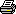 Гостевые комментарии: [Просмотреть комментарии (8)]     [Добавить комментарий]Copyright (c) Альманах "Восток" Главная страница 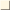 21.1. Виды и структура малой группыК содержанию:  Психология. Учебник для вузовСмотрите также:Психология «Психология — наука о закономерностях, механизме и фактах психической...Отрасли психологии: психофизиология, зоопсихология и сравнительная психология, социальная психология, детская психология и педагогическая психология...2Общие сведения о психологии и психикиОбщие сведения о психологии и психики. «Признавая познание делом прекрасным и достойным, но ставя одно знание выше другого либо по степени совершенства, либо потому...Управление персоналом. Психология личности работника как объекта...Личность рассматривается в психологии как носитель сознания и субъект целенаправленной деятельности.Игра на бирже. Психология игрыПсихология поведения людей является ключом к пониманию происходящего на финансовых рынках.›Торговля на бирже акциями...групп и слоев населения. Правовая идеология и правовая психология16.2. Правовая идеология и правовая психология. Правосознание в своей структуре содержит правовую идеологию и правовую психологию.›Общая теория праваТеория групп элементы социальной психологии. Понятие команды....В каждом случае формирования работоспособной группы целесообразно Привлечение специалистов в области психологии, социологии, социальной психологии.Управление персоналом. Психология рабочей группы (трудового...Это очень помогает созданию благоприятного психологического климата в группе. Под малой группой в социальной психологии понимается немногочисленная по составу группа...Управление персоналом. Что такое профессиография, профессиограмма...Больше всего знаний о психологии работника, особенностях его профессиональных и личностных качеств может нам дать психология труда.Учение Аристотеля о душе. Психология. Антропология и физиологияУчение о душе.— Психология. — Антропология и физиология.— Этика.— Политика.— О воспитании и музыке,— О власти и. рабстве.— Теория поэзии...›Жизнь Замечательных ЛюдейПоследние добавления:Избирательное право Таможенный кодекс  Русское гражданское право  Защита прав потребителей  Регистрация прав на недвижимое имущество и сделки с ним   "Об ипотеке (залоге недвижимости)"  
www.Grandars.ru » Социология » Основы социологии » Малая социальная группаМалая социальная группа, её понятие и признакиМалая группа — это достаточно устойчивое объединение людей, связанных взаимными контактами.Малая социальная группа — немногочисленная группа людей (от 3 до 15 человек), которые объединены общей социальной деятельностью, находятся в непосредственном общении, способствуют возникновению эмоциональных отношений.При большем количестве людей, группа, как правило, разбивается на подгруппы.Отличительные признаки малой группы:Пространственное, и временное соприсутствие людей. Это соприсутствие людей дает возможность личных контактов.Наличие постоянной цели совместной деятельности.Наличие в группе организующего начала. Оно может быть персонифицировано в ком-либо из членов группы (в лидере, руководителе), а может и нет, но это не означает, что нет организующего начала. Просто в этом случае функция руководства распределена между членами группы.Разделение и дифференциация персональных ролей (разделение и кооперация труда, властное разделение, т. е. активность членов группы не является однородной, они вносят свой, разный вклад в совместную деятельность, играют разные роли).Наличие эмоциональных отношений между членами группы, которые влияют на групповую активность, могут приводить к разделению группы на подгруппы, формируют внутреннюю структуру межличностных отношений в группе.Выработка специфической групповой культуры — нормы, правила, стандарты жизни, поведения, определяющие ожидания членов группы по отношению друг к другу.Классификация малых социальных группМалые группы подразделяются на формальные и неформальные.Формальные группы объединены официальными целями и имеют регламентированную структуру, необходимую для достижения этих целей.Неформальные группы не имеют официально установленной структуры. Взаимодействие членов неформальной группы стихийно, определяется их личными отношениями, общностью системы ценностей. Однако и в ней существует внутри групповая иерархия.Референтная (от лат. referentis — сообщающий), или эталонная, группа — группа, нормы которой признаются личностью как наиболее ценные. Так, специалист ориентируется на определенную группу уважаемых коллег, спортсмен — на нормы ему известных рекордсменов. Закоренелых преступников не огорчает неодобрение большинства людей, но они чутко реагируют на позицию своей преступной группы.Разные группы могут быть референтными в различных отношениях. Подросток может высоко ценить нормы поведения своих товарищей и родителей. Многие поступки человека в микросреде объясняются его стремлением к самоутверждению в референтной группе.Социально положительная группа оказывает мощное воздействие на социально-психологическое развитие индивида. Включаясь в эти группы уже с рождения, ребенок черпает в них все необходимые ему компоненты социального опыта, человеческой культуры. В социальных группах реализуются различные способности индивида. В них он узнает цену себе, осознает свои сильные и слабые стороны.Однако социальная группа может не только усиливать, но и подавлять возможности индивида (эффект группового подавления называется ингибицией). Асоциальная общность может оказать роковое воздействие на судьбу личности, не прошедшей социализацию. Особенно опасны для формирующейся личности случайные, ситуативно возникающие асоциальные общности. В таких общностях индивид деиндивидуализируется, обезличивается. Вступая на путь бездумного послушания криминализированному лидеру, личность сходит с пути социального развития, попадает в ловушку примитивных зависимостей и обязанностей, ее формирование начинает осуществляться по эталонам эрзац-культуры.Наиболее эффективное развитие личности определяется ее ориентацией на элитарные социальные группы — группы социально высокостатусные, получившие всеобщее признание в качестве приоритетных групп в обществе (табл. 1).Социальные группы могут занимать различные позиции в отношении базовых социальных ценностей. Их деятельность может быть социально ориентированной (производственные, учебные, общественно-культурные и т. п. объединения),асоциальной — ориентированной на удовлетворение потребностей лишь членов данной группы (хиппи, рокеры, брейкеры и т. д.) и антисоциальной (преступные группы).Жизнедеятельность антисоциальной группы осуществляется по жестким канонам, правилам рангового соответствия, закона силы, круговой поруки, гонения слабых и др. Криминальные, антисоциальные группы имеют принципиально иную, отличающуюся от социально положительных групп, организацию.Наряду с социально развитыми выделяются примитивные группы (дворовые объединения, компания собутыльников и проч.).В тюрьмах, армии некоторые неформальные группы приобретают особую власть, основанную на беспощадной жестокости к тем, кто оказывается на дне данной микросоциальной пирамиды. Поведение главарей отличается крайним эгоизмом, самоутверждением через неограниченную власть, упоением вседозволенностью. Здесь власть основывается на грубой физической силе — наверху оказываются наиболее агрессивные типы, те, кто навязывает конфликты и умеет одержать верх в конфликтном противоборстве. Утверждение во власти приводит к дальнейшим деформациям — создается почва для высокомерия, чванства и самодурства.В социально положительных неформальных группах лидерами становятся глубоко уважаемые, умные и высоконравственные личности, заботящиеся не о личной власти, а о развитии группы, обеспечивающие ей успех в межгрупповом отборе.Таблица 1. Классификация социальных группЗначительную часть формальных средних и малых групп составляют производственные группы, трудовые коллективы. Это группы открытого типа — они открыты для широких социальных связей, постоянно пополняются новыми членами, интегрируются в широкие профессиональные объединения. Деятельность данных групп в значительной мере регламентирована: определены порядок их деятельности, критерии опенки результатов работы. Формированием профессиональных групп занимаются соответствующие социальные организации.Социум воспроизводит себя как экономически стабильное образование в основном посредством профессиональных групп. Однако потребности общества выходят далеко за рамки профессиональной деятельности. Наряду с профессиональными и другими формальными группами в нем постоянно образуются самодеятельные социальные группы, ориентированные на реализацию вновь возникающих социальных потребностей.Социология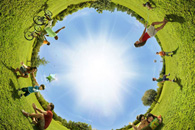 Тема 3.3 Социальная психология малых групп.1.Понятие малой группы.    	Человек живет и трудится совместно с другими людьми, образуя с ними разнообразные общности, которые в обычной жизни представлены в виде многочисленных социальных общностей.Малая группа является начальной ячейкой человеческого общества и первоосновой всех других его составныхэлементов. В ней объективно проявляется реальность жизни, деятельности и взаимоотношений большинства людей, и задача состоит в том, чтобы правильно понимать, что происходит с человеком в малых группах, а также четко представлять те социально-психологические явления и процессы, которые в них возникают и функционируют.Зарубежные и отечественные ученые, долгое время изучая малую группу, пришли к выводу, что ей обязательно должны быть присущи такие конкретные черты и признаки, как:•  наличие двух и более людей;•  осуществление непрерывных контактов и общение между ними;•  наличие общей цели и совместной деятельности;• возникновение взаимных эмоциональных и других связей; проявление чувства принадлежности к данной группе;•  осознание членами группы себя как «мы», а других как «они»;• формирование приемлемых для всех членов группы общих норм и ценностей;• функционирование качественной организационной структуры и системы руководства (власти);•  наличие достаточного времени взаимного существования людейМалая группа— это немногочисленная по составу, хорошо организованная, самостоятельная единица социальной структуры общества, члены которой объединены общей целью, совместной деятельностью и находятся в непосредственном личном контакте (общении) и эмоциональном взаимодействии продолжительное время.2.Виды малых групп.Малые группы делятся на условные и реальные, формальные и неформальные, слаборазвитые и высокоразвитые, диффузные, референтные и нереферентные.Условные группы — это группы, объединенные по какому-то общему признаку, например по возрасту, полу и т.д. Реальные группы — это группы, в которых люди постоянно находятся в повседневной жизни и деятельности. Они бывают естественными и лабораторными.Естественные — это группы, реально существующие в обществе. Лабораторные — это группы, созданные в интересах их научного изучения.Формальные группы— это группы, которые имеют официально заданную извне структуру. Неформальные группы— это группы, которые образуются на основе личностных предпочтений. Формальная группа функционирует в соответствии с заранее установленными, обычно общественно фиксируемыми целями, положениями, инструкциями, уставами. Неформальная группа складывается на основе личных симпатий и антипатий ее членов.Слаборазвитые группы — это группы, находящиеся на начальном этапе своего существования.Высокоразвитые группы — это группы давно созданные, отличающиеся наличием единства целей и общих интересов, высокоразвитой системы отношений, организации, сплоченности и т.д.Диффузные группы — это группы случайные, в которых люди объединены лишь общими эмоциями и переживаниями.Референтные (эталонные) группы — это группы, на которые люди ориентируются в своих интересах, личностных предпочтениях, симпатиях и антипатиях. Нереферентные группы (группы членства)— это группы, в которых люди реально включены и трудятся.3.Структура психологии малой группы. Цементирующей основой психологии малой группы, ее структурными системообразующими компонентами выступают такие социально-психологические явления, как: внутригрупповые межличностные отношения, групповые устремления, групповое мнение, групповые настроения и групповые традиции, являющиеся непосредственным отражением реальной жизни и деятельности ее членов.1.Взаимоотношения в малой группе— это субъективные связи, возникающие в результате взаимодействия ее членов и сопровождаемые различными эмоциональными переживаниями индивидов, в них участвующих.Взаимоотношения в малой группе бывают разных видов.Общественно-политические взаимоотношения— возникают и функционируют в процессе подготовки и проведения общественных и других мероприятий в группе.Служебные взаимоотношения — складываются в процессе совместной профессиональной деятельности членов малой группы при решении различного рода задач, достижения важных для ее членов целей.Внеслужебные взаимоотношения — складываются между членами малой группы вне их служебной (профессиональной) деятельности: в часы досуга, в процессе совместного отдыха и т.д.Взаимоотношения в малой группе должны отвечать требованиям определенных принципов:Принцип уважения и субординациипредполагает создание таких взаимоотношений в малой группе, которые соответствуют: нормам общественной морали и нравственности, традициям, установленным в интересах общения и взаимодействия людей; предусматривают учет индивидуальных  и социально-психологических особенностей всех ее членов, внимательное отношение к их интересам, склонностям и запросам. Этот же принцип требует субординации в отношениях между всеми членами группы, сохранения личного достоинства, профессионального и социального статуса каждого человека.Принцип сплоченностичленов группы предполагает формирование у всех ее членов взаимопомощи, поддержки, взаимодействия и взаимопонимания. Члены малой группы обязаны высоко ценить принадлежность к ней, помогать и поддерживать друг друга, удерживать своих товарищей от недостойных поступков.Принцип гуманизмапредполагает чуткость, отзывчивость, справедливость и человечность во взаимоотношениях в малой группе, которые должны характеризоваться доверием, искренностью, доступностью.Принцип уважения и субординациипредполагает создание таких взаимоотношений в малой группе, которые соответствуют: нормам общественной морали и нравственности, традициям, установленным в интересах общения и взаимодействия людей; предусматривают учет индивидуальных и социально-психологических особенностей всех ее членов, внимательное отношение к их интересам, склонностям и запросам. Этот же принцип требует субординации в отношениях между всеми членами группы, сохранения личного достоинства, профессионального и социального статуса каждого человека.Принцип сплоченностичленов группы предполагает формирование у всех ее членов взаимопомощи, поддержки, взаимодействия и взаимопонимания. Члены малой группы обязаны высоко ценить принадлежность к ней, помогать и поддерживать друг друга, удерживать своих товарищей от недостойных поступков.Принцип гуманизмапредполагает чуткость, отзывчивость, справедливость и человечность во взаимоотношениях в малой группе, которые должны характеризоваться доверием, искренностью, доступностью.Характер развития межличностных отношений в малой группе может быть очень многосторонним, а порой и противоречивым. В них проявляется множество разнообразных коллизий, ситуаций, отражающихся на поведении, действиях, поступках, самочувствии и настроении не только того или иного члена группы, но и всей группы в целом, на ее сплоченности и результатах деятельности. Могут, например, стихийно складываться неформальные микрогруппы, возникшие вследствие различных причин и предпосылок, носящие положительную или отрицательную направленность, имеющие ту или иную степень влияния на людей. В любом случае их появление является закономерностью развития межличностных отношений, которую всегда нужно принимать во внимание и учитывать.2. Групповые устремления формируются в ходе межличностных отношений. Это — цели, задачи, потребности, мотивы (интересы, ценности, идеалы, склонности, убеждения), лежащие в основе поведения и совместных усилий членов малой группы. Формирование и развитие групповых устремлений происходит под воздействием условий общественной жизни и деятельности людей.3.Групповое мнение(групповые мнения) — совокупность оценочных суждений, в которых выражается общее или преобладающее отношение ее членов к определенным фактам, событиям или явлениям, имеющим место как внутри, так и за ее пределами.Групповое мнение выступает показателем развитости группы, ее сплоченности, эффективности совместных усилий ее членов, а в некоторых случаях и идеологической направленности ее психологии.Групповое мнение выполняет определенные функции:•  информационную, показывающую, на каком этапе своего развития находится малая группа, какова ее сплоченность, каков характер взаимоотношений между ее членами и т.д.;•  функцию воздействия, посредством которой оказывается влияние на всех членов группы в интересах совместной деятельности, выработки общих мнений и суждений и т.д.;• оценочную, с помощью которой члены группы выражают свое отношение к тем или иным событиям и явлениям, происходящим внутри малой группы и вне ее.Сложившееся общее мнение группы — реальная и действенная нравственная сила. Через него она влияет на каждого своего члена прежде всего посредством: информирования его о реакциях на его действия и поступки со стороны других людей; предъявления к нему определенных требований, соответствующих групповым или общественным нормам и ценностям; постоянного контроля и оценки его поступков, поведения, выражаемых в форме оценки, похвалы, одобрения, порицания, осуждения. Однако следует иметь в виду, что психологический механизм воздействия группового мнения может проявляться не только в положительном, но и отрицательном влиянии на личность.Наряду с официальным мнением в группе может существовать и неофициальное, которое, как правило, публично не высказывается. Это мнение может и не совпадать с официальным и даже противодействовать ему. Чаще всего его носителями являются представители неформальныхмикрогрупп, имеющих как положительную, так и отрицательную направленность. В любом случае неофициальное мнение не способствует укреплению группы и стабилизации в ней здоровой психологической атмосферы. Следует знать истоки и направленность суждений, на основе которых оно сформировалось, правильно их учитывать и при необходимости принимать или не принимать их во внимание Единое мнение по каждому вопросу жизни и деятельности не всегда формируется сразу. Степень его объективности зависит от таких факторов, как частное или временное несовпадение интересов отдельных личностей и группы; конфликтные отношения между отдельными ее членами и самой группой; инертность или, наоборот, активность конкретных людей, стремящихся отстоять свои суждения.В процессе формирования и развития групповое мнение проходит три этапа. На первом этапе члены группы непосредственно переживают конкретное событие, высказывают свои личные суждения и отношения к нему. На втором они обмениваются своими представлениями, взглядами, оценками и чувствами и в результате группового обсуждения приходят к общей точке зрения. На третьем этапе осуществляется выработка четкой и ясной групповой позиции по предмету обсуждения, которая принимается всеми членами группы.4.Групповые настроения — сложные эмоциональные состояния, общий эмоциональный настрой членов группы, совокупность переживаний, овладевших в определенный период ими и в значительной степени определяющих направленность, ориентацию и характер всех проявлений психологии группы и отдельных ее членов.К ним обычно относятся:•  совместные переживания конкретных событий, фактов;•  сходные эмоциональные состояния, овладевшие на какое-то время группой или ее частью;•  устойчивый настрой эмоций и чувств, опосредующий действия и поведение всех членов группы.Групповые настроения усиливают чувства отдельных людей, влияют на их жизнь и деятельность, т.е. проявляется общая закономерность общественной психологии, состоящая в том, что слияние отдельных настроений в одно общее создает новое целое, которое значительно отличается от суммы его составляющих. И это совместное настроение (общие переживания и чувства) часто выступает очень сильной движущей силой. Вместе с тем следует помнить, что одни настроения (энтузиазм, вера в общий успех, увлеченность, приподнятость, состояние общего подъема) способствуют совместным усилиям и успеху группы, другие же (состояние упадка, неверие в свои силы, уныние, скука, обида или недовольство), напротив, резко снижают ее возможности. Периодическая активизация (спонтанная или целенаправленная) у членов малой группы соответствующих настроений, эмоциональных состояний по поводу конкретных политических, нравственных, эстетических, профессиональных и иных фактов и событий может привести к закреплению подобных состояний, к проявлению их устойчивости и, таким образом, к возникновению, формированию соответствующих социальных чувств. Однако в отличие от последних групповые настроения характеризуются большей динамичностью. Они возникают более стихийно и способны значительно быстрее чувств распространяться в группе, передаваться вне ее и изменять свою полярность.5. Традиции— сложившиеся на основе длительного опыта совместной деятельности ее членов и прочно укоренившиеся в их жизни нормы, правила и стереотипы поведения и действий, повседневного общения между людьми, соблюдение которых стало потребностью каждого члена малой группы.В традициях различных групп людей много общего. Общенародные, классовые, национальные традиции присущи каждой конкретной общности (группе, коллективу). Наряду с общими, внутри каждой малой группы зарождается немало специфических традиций, имеющих большое значение для их сплочения. Действенность и живучесть традиций определяется степенью их эмоциональной притягательности, желанием принять их группой в целом и каждым ее членом в отдельности. А это зависит от того, насколько данная традиция способствует удовлетворению тех или иных субъективных потребностей людей, в какой степени они связывают свои интересы с той или иной традицией, насколько представления о ней ассоциируются с привычными и значимыми для них общественными и групповыми представлениями, ценностями.4.Характеристикасоциально-психологических процессов в малой группеМалая группа постоянно пребывает в непрерывной динамике. Характер изменений в ней определяют такие социально-психологические процессы, как: ее образование и развитие; руководство и принятие решений; сплочение; групповое давление; конфликты.Образование и развитие малой группы. Образование и развитие малой группы обычно включает в себя несколько стадий. На первой стадии осуществляется процесс знакомства ее членов. Они изучают друг друга, в том числе и индивидуальные и социально-психологические качества каждого, в результате чего формируются начальные представления людей друг о друге. Общение протекает на основе взаимных пристрастий, в ходе него и осуществляется первичная адаптация людей друг к другу. В это же время проходит ознакомление с целями и задачами совместной деятельности, перспективами совместного сотрудничества.Вторая стадия обычно является периодом первичного взаимного сближения членов группы, образования основы системы межличностных отношений, формирования групповых норм, возникновения группового самосознания. В процессе более интенсивных и продуманных контактов люди начинают вырабатывать общие правила поведения, ценностные ориентации. В это же время группе присуща лишь формальная (внешняя) целостность, а это значит, что могут обостряться межличностные отношения, а также появиться эмоционально-психологический дискомфорт, возникать на различной почве конфликты. Однако в процессе развитии группы появляются зачатки неформальной структуры, определяются взаимные пристрастия и антипатии.На третьей стадии отношения между членами малой группы постепенно нормализуются, начинает формироваться ее актив. Общение между людьми становится более открытым и конструктивным, начинает проявляться групповая солидарность и сплоченность, формируется подструктура добросовестных исполнителей, которые твердо осознают свои обязанности и необходимость совместной деятельности. Постепенно оформляется групповое мнение, появляются действительно общие настроения и совместные переживания людей.На четвертой стадии группа полностью консолидируется, становится общностью с ярко выраженным чувством «мы», определяются поддерживаемые всеми единые групповые цели и интересы. В группе в это время складываются условия для проявления самых различных взаимоотношений и разрешения любых проблем и конфликтов. При этом может присутствовать расхождение во взглядах, но только до тех пор, пока не выработана общая точка зрения на проблему, не достигнут социально-психологический и эмоциональный консенсус. Групповое мнение должно быть адекватно индивидуальным суждениям. Социально-психологический климат и атмосфера взаимоотношений в группе в этот период полностью способствует совместной деятельности, наблюдается полное единство воли, установок и интересов всех ее членов.В итоге на высшем этапе своего развития малая группа превращается в коллектив, которому присущи строгая организация и регламентация жизни и деятельности, наличие пользующегося уважением руководителя, отсутствие конфликтов, высокий моральный и нравственный климат, добропорядочные отношения и сплоченность между его членами. В коллективе человек развивается всесторонне и творчески.Важным показателем эффективности процесса образования и развития группы выступает ее социально-психологический климат— качественная сторона межличностных отношений в группе, проявляющаяся в виде совокупности психологических условий, способствующих или препятствующих продуктивной совместной деятельности и всестороннему развитию людей в группе.Социально-психологический климат группы представляет собой такое состояние ее психики, которое обусловлено особенностями жизнедеятельности данной группы. Это своеобразный сплав эмоционального и интеллектуального — установок, отношений, настроений, чувств, мнений членов группы. Важнейшие признаки благоприятного социально-психологического климата:1)  доверие и высокая требовательность членов группы друг к другу;2)  доброжелательная и деловая критика;3)  свободное выражение собственного мнения при обсуждении вопросов, касающихся всей группы;4)  отсутствие давления руководителей на подчиненных и признание за ними права принимать значимые для группы решения;5)  достаточная информированность членов группы о ее задачах и о состоянии дел;6)  удовлетворенность принадлежностью к группе;7)  высокая степень эмоциональной включенности и взаимопомощи в ситуациях, вызывающих фрустрацию (колебание) у кого-либо из членов группы;8)  принятие на себя ответственности за состояние дел в группе каждым из ее членов;9)   высокая сплоченность всех членов группы Руководство и принятие решений в малой группе. Руководство — процесс управления группой, осуществляемый руководителем как посредником между социальной властью (государством) и членами общности на основе правовых полномочий и норм, данных ему. Оно обеспечивает выполнение группой таких задач, как: целеполагание (выработка ближайших и отдаленных целей своей деятельности); поддержание взаимопонимания членов группы по важнейшим для них проблемам; информирование (передача членам группы необходимого объема сведений и сбор информации, поступающей от них); принятие решений (обеспечивает процесс формирования1 единого мнения группы по важнейшим вопросам реализации стоящих задач); контроль за деятельностью группы в важнейших сферах.Различают три стиля руководства: демократический, авторитарный и либеральный.Демократический стильхарактеризуется привлечением большинства членов группы к обсуждению основных вопросов и проблем, принятию определенных решений; взаимным распределением прав и обязанностей для развития самостоятельности и инициативы людей; расширением взаимного контроля и другой деятельности.Авторитарный стильсвязан с чрезмерным повышением роли руководителя. Последний обычно сам решает все вопросы, при этом он может учитывать, а может и не учитывать мнения других. Налицо постоянная повышенная требовательность ко всем членам группы, которая ограничивает их инициативу и самостоятельность. Авторитарность часто сопровождается грубостью, запугиванием. Такое руководство исключает разъяснение и убеждение и сводится лишь к требованиям.Либеральный стильхарактерен для руководителей, которые не вмешиваются в деятельность и взаимоотношения членов малой группы, предоставляя последним самим решать свои проблемы. Руководители в этом случае не требуют ответственности за невыполнение задач членами малой группы, пускают развитие событий в ней на самотек.Исследования, проведенные к настоящему времени в нашей стране, показывают, что у различных людей стиль руководства, как правило, представляет собой сочетание указанных трех основных типов.Кроме того, на основе указанных стилей принято выделять две основные модели руководства — директивную и кооперативную. В основе директивной моделилежат единоначалие (а часто и давление, диктат) руководителя, структурная простота и возможность оперативного управления всеми людьми. Эта модель порождает и закрепляет фронтальные и радиальные связи между руководителем и подчиненными; ограничивает деловую инициативу членов группы и способствует их пассивности, лицемерию по отношению к деятельности и руководителю; усиливает опасность постоянного увеличения числа промежуточных ступеней в управлении группой, препятствующих сотрудничеству всех ее членов в достижении целей общей деятельности; способствует созданию многочисленных микрогрупп; увеличивает необходимость контроля за большим числом исполнителей.Кооперативная модельвключает в себя возможности: активного коммуникативного и межличностного взаимообмена между членами группы и их руководителем, решения сложных задач небольшим числом подчиненных; взаимопонимания между руководителем и подчиненными; низкой конфликтности между людьми.Кроме того, она предполагает разветвленную групповую структуру, не ограничивает информационные возможности и личностную инициативу ее членов, порождает высокую удовлетворенность совместной деятельностью, уменьшает число иерархических ступеней в управлении; увеличивает ответственность и самоконтроль со стороны членов малой группы В своей жизнедеятельности, развитии и в процессе руководства группа постоянно сталкивается с ситуациями, требующими группового обсуждения с целью прояснения позиций ее членов, оценки различных ситуаций, поиска возможных путей выхода из них, выработки единой точки зрения. Совокупность всех перечисленных действий и составляет процесс принятия группового решения.Можно выделить ряд последовательных этапов данного процесса:Информационно-поисковый, включающий выявление и уяснение истинной сущности возникшей проблемы. Ее могут четко охарактеризовать или руководитель группы, или сами ее члены. В это время осуществляется сбор дополнительной информации, ее соответствующая подготовка и осмысление;  Промежуточный этап. Формулируется возникшая задача, ставятся цели, выявляются альтернативные действия для ее достижения. Оценочно-прогностический—осуществляется обмен мнениями, включающий всестороннее обсуждение способов решения поставленной задачи, выработка общей точки зрения, путей достижения намеченной цели. Он может проходить в разных формах — дискуссии, «мозгового штурма», интервью и т.д. На этом этапе, как отмечает американский психолог, могут проявляться особенности тех, кто участвует в принятии решения:1)  некоторые люди склонны говорить больше, чем другие;2)  индивиды с высоким статусом оказывают большее влияние на решение, чем индивиды с низким статусом;3)  группы часто тратят значительную долю времени на устранение межличностных разногласий;4)   группы могут упустить из виду свою цель и отделаться несообразными выводами;5)  члены группы часто испытывают исключительно сильное давление, побуждающее их к конформности.4.Заключительный этап. Происходит окончательный выбор и принятие такого решения, которое получило бы наивысшую оценку и признательность всех членов малой группы.Выше приведена лишь самая общая схема деятельности по принятию решения. Каждый из указанных этапов можно еще детализировать.Процесс принятия группового решения может иметь определенные плюсы и минусы. Американские психологи обнаружили, что групповое обсуждение порождает в два раза больше идей по сравнению с ситуациями, когда те же самые люди работают единолично. При этом решения, принятые группой, отличаются большей точностью, чем индивидуальные решения. Это объясняется тем, что группа в целом обладает большим количеством знаний, нежели один индивид. Причем эта информация более разносторонняя, что обеспечивает большее разнообразие подходов к решению проблемы.Однако группы обычно не способствуют проявлению творческих сил при принятии решений. Чаще всего группа подавляет творческие порывы отдельных ее членов. Принимая решения, группы могут следовать привычным образцам в течение долгого периода. С другой стороны, группы лучше отдельных индивидов могут оценить новаторскую идею. Таким образом, группу порой используют для того, чтобы вынести суждение о новизне и оригинальности той или иной идеи.При групповом принятии решений возрастает их приемлемость для всех членов группы. Известно, что многие решения не удается воплотить в жизнь, потому что люди не согласны с ними. Однако если люди сами участвуют в принятии решений, они охотнее поддерживают их и побуждают других согласиться с ними. Участие в этом процессе налагает на индивида соответствующие моральные обязательства и повышает уровень его мотивации, если ему предстоит выполнять эти решения. Важное достоинство групповых решений, принимаемых в какой-либо реальной организации, состоит в том, что они могут восприниматься более легитимными по сравнению с решениями, принятыми единолично.Процесс принятия группового решения является важным элементом руководства и управления малой группы. Он зависит от многих факторов — характера взаимоотношений внутри нее, авторитетности и стиля руководства, социально-психологического климата и др.Сплочение малой группы. Сплочение малой группы — это процесс формирования такого типа связей и отношений между ее членами, которые позволяют достигать ценностно-ориентационного единства, наилучших результатов в совместной деятельности, избегать конфликтов и конфронтации. Термин «ценностно-ориентационное единство» введен в отечественную социальную психологию А.В. Петровским и означает, что отношения между членами группы носят опосредованный совместной деятельностью характер, выражением чего является совпадение для членов группы ориентации на социальные ценности совместной деятельности.Сплоченность как черта психологии группы, выражающая степень единомыслия и единодействия ее членов, является обобщенным показателем их духовной общности и единства. Для членов малой группы сама по себе сплоченность — привлекательная цель и ценность, групповое состояние, к которому надо стремиться.Процесс сплочения членов малой группы осуществляется на всех этапах ее развития и проходит три ступени. Сначала члены группы воспринимают друг друга в соответствии с общечеловеческими нормами поведения и, как правило, по внешним, поверхностным и несущественным признакам. В ходе общения (в основном эмоционального) складываются симпатии или антипатии, доверие или недоверие и т.п. Таким образом, осуществляются так называемая первичная психологическаядифференциация группы и интеграция неформальныхмикрогрупп в ней. Затем по мере осознания и внутреннего принятия людьми целей и задач совместной деятельности, понимания ими своей роли и ответственности за их достижение складывается новый характер отношений между членами малой группы. Новые системы ценностей и возникающие на их основе взаимоотношения как бы накладываются на уже существующие, а их согласование и адаптация проходят уже безболезненно. И, наконец, в процессе дальнейшей совместной деятельности продолжается упрочение системы ценностно-ориентационного взаимодействия, а деловое и эмоциональное единство членов малой группы становится фактором развития психологии малой группы.Групповое давление. В ходе развития в малой группе естественно и закономерно формируются и закрепляются нормы, которые представляют собой общие для всех требования, разработанные ее членами и принятые ими в интересах регулирования взаимоотношений. Нормы группы связаны с ценностями, так как любые требования могут приниматься лишь на основе каких-либо социальных предпочтений, складывающихся на базе выработки определенного отношения к социальной действительности.Нормы и ценности группы должны принимать и соблюдать все. На тех, кто им не подчиняется или игнорирует их, оказывается психологическое или иное воздействие, которое проявляется как групповое давление. Можно выделить следующие функции такого давления:1)  стремление обеспечить достижение групповых целей;2)  сохранение группы как целого;3)  разъяснение членам группы тех принципов жизни и деятельности, на которые они должны ориентироваться;4)  определение членами группы своего отношения к социальному окружению.Давление — важный механизм поддержания внутренней однородности и целостности малой группы. Значение его в том, что оно служит поддержанию общего постоянства и сплоченности в изменяющихся условиях совместной деятельности. Осуществляется групповое давление в форме санкций, применяемых к тем членам группы, которые не соблюдают общепринятых норм или ведут себя вызывающе, конфликтно по отношению ко всем другим. Санкции обычно бывают двух видов — поощрительные и запретительные.Возможны четыре варианта поведения человека в группе: сознательное, свободное принятие норм и ценностей группы;вынужденное подчинение группе под угрозой санкций; демонстрация антагонизма по отношению к группе;свободное, осознанное отвержение групповых норм.Наиболее распространенным является второй вариант поведения человека по отношению к группе. Феномен вынужденного принятия человеком норм и ценностей группы под угрозой потери членства или устойчивого положения в ней получил название конформизма и его можно считать одним из важнейших факторов поддержания целостности группы, укрепления единства в ее рядах.Конфликт в малой группе. Конфликт в группе — это сложившаяся дисгармония межличностных отношений между ее членами или нарушение равновесия между существующими в ней структурами.Конфликты возникают не в силу проявления объективных обстоятельств, а в результате их неправильного субъективного восприятия и оценки людьми. Обычно к конфликтам приводят следующие причины:•  наличие противоречий между интересами, ценностями, целями, мотивами, ролями членов группы;•  присутствие противоборства между различными людьми (руководителя с неформальными лидерами, неформальными микрогруппами и разностатусными членами группы, разными микрогруппами);•  разрыв отношений внутри определенных микрогрупп;•  появление и устойчивое доминирование негативных эмоций и чувств как фоновых характеристик взаимодействия и общения между членами малой группы.Конфликт играет как конструктивную рольв малой группе (дает возможность более глубоко оценить индивидуально-психологические особенности членов группы, оказывает позитивное влияние на эффективность совместной деятельности, устраняет противоречия между людьми, позволяет ослабить состояние психологической напряженности), так и деструктивную(оказывает негативное воздействие на психическое состояние членов группы, ухудшает взаимоотношения между ними, негативно отражается на эффективности совместной деятельности). Обычно конфликты имеют следующую динамику: при появлении предконфликтной ситуации фиксируется возникновение противоречий между членами группы; приходящее через определенное время осознание предконфликтной ситуации активизирует участников конфликта на принятие необходимых мер; конфликтное взаимодействие вызывает острое противоборство сторон; разрешение конфликта приводит к снятию или избавлению от противоречий конфликтующих людей; на послеконфликтной стадии происходит разрядка напряженности 


(В.Г.Крысько. Социальная психология. Курс лекций. М.: Омега –Л, 2006Социальная группа[править | править вики-текст]Материал из Википедии — свободной энциклопедииСоциа́льнаягру́ппа — объединение людей, имеющих общий значимый социальный признак, основанный на их участии в некоторой деятельности, связанной системой отношений, которые регулируются формальными или неформальными социальными институтами.Содержание  [убрать] 1 История2 Признаки3 Виды групп4 Структура социальных групп5 Функции социальных групп6 Социальные группы в настоящее время7 См. также8 Ссылки9 ПримечанияИстория[править | править вики-текст]Слово «группа» попало в русский язык в начале XIX в. из итальянского (ит. groppo, или gruppo — узел) как технический термин живописцев, используемый для обозначения нескольких фигур, составляющих композицию[1]. Именно так объясняет его словарь иностранных слов начала XIX в., где среди прочих заморских «диковин» содержится и слово «группа» как ансамбль, композиция «фигур, целое составляющих, и так приноровленных, что глаз разом их озирает»[2].Первое письменное появление французского слова groupe, от которого, позже произошли его английский и немецкий эквиваленты, датируется 1668 г. Благодаря Мольеру, год спустя, это слово проникает в литературную речь, пока еще сохранив техническую окраску[3]. Широкое проникновение термина «группа» в самые разные области знания, его поистине общеупотребительный характер создают видимость его «прозрачности», то есть понятности и общедоступности. Оно чаще всего употребляется применительно к некоторым человеческим общностям как совокупностям людей, объединенным по ряду признаков некой духовной субстанцией (интересом, целью, осознанием своей общности и т. п.). Между тем социологическая категория «социальная группа» является одной из самых трудных для понимания в силу значительного расхождения с обыденными представлениями. Социальная группа — это не просто совокупность людей, объединенных по формальным или неформальным признакам, а групповая социальная позиция, которую занимают люди. «Мы не можем отождествлять агентов, объективирующих позицию, с самой позицией, даже если совокупность этих агентов является практической группой, мобилизованной для единых действий ради общего интереса»[4].Признаки[править | править вики-текст]наличие внутренней организации;общая (групповая) цель деятельности;групповые формы социального контроля;образцы (модели) групповой деятельности;интенсивные групповые взаимодействия;чувство групповой принадлежности или членства;ролевое согласованное друг с другом участие членов группы в общей деятельности или соучастие;ролевые ожидания членов группы относительно друг друга.Содержание понятия "социальная группа" включает в себя ряд моментов, которые выступают критериями отличия социальных групп от практических, номинальных, "групп на бумаге" и групп вообще. Такими свойствами являются:социальная интеракция — активное коммуникативное взаимодействие, как внутригрупповое, так и межгрупповое;стигматизация — «наклеивание ярлыков», по которым распознается членство в группе, оформившееся в социальный гештальт (узнаваемый образ в массовом сознании по характерным признакам);сигнификация — коммуникация между членами группы осуществляется с помощью особых знаковых систем, «кодов» (сленг,общие названия, одежда,внешняя символика, особые ритуалы, манеры и т.д.);хабитуализация — то есть «опривычивание», освоение индивидом данной социальной позиции и формирование у него установок, стереотипов, присущих данной группе (стиль жизни данной группы, коллективные привычки, повседневные обыкновения);идентификация — отождествление индивидом себя с данной группой через противопоставление «мы — другие» с установлением социальных границ и фильтров на «входе—выходе», а также через механизм социального контроля (цензы, коды, символы, кодексы и т.д.);Знаки, по которым определяется членство в группе, и которые лежат в основе идентификации, могут совпадать, а могут и не совпадать друг с другом. Например, члены организации отличают друг друга по удостоверению, а не-члены идентифицируют их по форме одежды.коллективная субъектность — социальная группа выступает как коллективный субъект социального действия (социальной активности), результатом которого являются социальные изменения и построение системы многоуровневых социальных связей и отношений с другими субъектами (социальными группами, организациями, общностями, институтами).Коллективный субъект, согласно концепции, предложенной А. В. Петровским[5], сам выступает как иерархически организованная, многоуровневая система активности, или социальная позиция, состоящая из различных по степени опосредованности процессом совместной деятельности элементов (позиций). В качестве ведущего фактора становления и развития всех форм внутригрупповой активности выделяется социально значимая совместная деятельность[6].Виды групп[править | править вики-текст]По величине группы и способу взаимодействия ее членов выделяются большие, средние и малые группы, а также контактные (первичные)и дистанционные (вторичные).В большие группы входят совокупности людей, существующие в масштабе всего общества в целом: это социальные слои, профессиональные группы, этнические сообщества (нации, народности), возрастные группы (молодежь, пенсионеры) и т. д. Осознание принадлежности к социальной группе и соответственно ее интересов как своих происходит постепенно, по мере формирования организаций, защищающих интересы группы (например борьба рабочих за свои права и интересы через организации рабочих).К средним группам относятся производственные объединения работников предприятий, территориальные общности (жители одной деревни, города, района и пр.).К многообразным малым группам относятся такие группы (до 15 чел.), как семья, дружеские компании, соседские общности. Их отличает наличие межличностных отношений и личных контактов друг с другом.Одна из самых ранних и известных классификаций малых групп на первичные и вторичные была дана американским социологом Ч. Х. Кули, где он проводил различие между ними. "Первичная (базовая) группа" относится к тем личным отношениям, которые являются прямыми, лицом к лицу, относительно постоянными, и глубокими, такие, как отношения в семье, группе близких друзей и тому подобное. "Вторичные группы" (словосочетание, которое Кули на самом деле не использовал, но которое появились позже) относятся ко всем другим лицом-к-лицу отношениям, но особенно к таким группам или ассоциациям, как производственным, в которой человек относится к другим через формальные, часто юридические или договорные отношения[7]. Общественные группы-это дружеские общения. Групп объединяющих людей множество у каждой есть общее дело и общая цель.Малые группы классифицируют по следующим критериям. По способу образования выделяют стихийно возникшие — не официальные, специально организованные — официальные, реальные и условные. По характеру совместной деятельности бывают практические (совместная трудовая деятельность), гностические (совместная исследовательская деятельность), эстетические (совместное удовлетворение эстетических потребностей), гедонические (досуговые, развлекательно-игровые), непосредственно коммуникативные, идеологические, общественно-политические группы. По критериюличностной значимости выделяют референтные и элитарные группы. По критерию социальной значимости встречаются социально положительные группы, асоциальные — социально деструктивные, антисоциальные — криминальные, преступные группы[8].Структура социальных групп[править | править вики-текст]Структура группы — способ взаимосвязи, взаиморасположения её составных частей, элементов группы (осуществляется через групповые интересы, групповые нормы и ценности), образующих устойчивую социальную конструкцию, или конфигурацию социальных отношений.Действующая большая группа имеет свою внутреннюю структуру: "ядро" (а в некоторых случаях — ядра) и "периферию" с постепенным ослаблением по мере удаления от ядра сущностных свойств, по которым идентифицируют себя индивиды и номинируется данная группа, то есть по которым она отделяется от других групп, выделяемых по определенному критерию.Конкретные индивиды могут и обладать всеми сущностными чертами субъектов данной общности, они постоянно переходят в своем статусном комплексе (репертуаре ролей) с одной позиции на другую. Ядро же любой группы относительно устойчиво, оно состоит из носителей этих сущностных черт — профессионалов символического представительства.Другими словами, ядро группы — это совокупность типических индивидов, наиболее постоянно сочетающих присущие ей характер деятельности, структуру потребностей, нормы, установки и мотивации, отождествляемые людьми с данной социальной группой. То есть занимающие позицию агенты должны сложиться в качестве социальной организации, социальной общности, или социального корпуса, обладающего идентичностью (признанными представлениями о себе) и мобилизованного вокруг общего интереса.Поэтому ядро — концентрированный выразитель всех социальных свойств группы, определяющих ее качественное отличие от всех иных. Нет такого ядра — нет и самой группы. В то же время состав индивидов, входящих в «хвост» группы, непрерывно меняется вследствие того, что каждый индивид занимает множество социальных позиций и может переходить с одной позиции на другую ситуативно, из-за демографического движения (возраст, смерть, болезнь и т. п.) или как результат социальной мобильности.Реальная группа имеет не только свою структуру или конструкцию, но и свою композицию (а также декомпозицию).Композиция (лат. compositio – составление) – организация социального пространства и его восприятия (социальной перцепции). Композиция группы – это сочетание её элементов, образующих гармоническое единство, которое обеспечивает целостность образа её восприятия (социального гештальта) как социальной группы. Композицию группы обычно определяют через индикаторы социального статуса.Декомпозиция — противоположная операция или процесс разделения композиции на элементы, части, показатели. Декомпозиция социальной группы осуществляется путем проекции на различные социальные поля и позиции. Нередко композицию (декомпозицию) группы отождествляют с набором демографических и профессиональных ее параметров, что не совсем верно. Здесь важны не сами по себе параметры, а в той степени, в какой они характеризуют статусно-ролевую позицию группы и выступают в качестве социальных фильтров, позволяющих ей осуществлять социальное дистанцирование, чтобы не слиться, не быть "размытой" или поглощенной другими позициями.Что касается членства в группе конкретного индивида как элемента композиции, то действительно он сталкивается с окружающим миром, который окружает его и позиционирует его как члена группы, т.е. его индивидуальность в этой ситуации становится «несущественной», в нем как в личности, как члене группы, видят прежде всего целую группу.Функции социальных групп[править | править вики-текст]Существуют различные подходы к классификации функций социальных групп. Американский социолог Н. Смелзер выделяет следующие функции групп:Социализации: только в группе человек может обеспечить свое выживание и воспитание подрастающих поколений;Инструментальную: состоит в осуществлении той или иной деятельности людей;Экспрессивную: состоит в удовлетворении потребностей людей в одобрении, уважении и доверии;Поддерживающую: состоит в том, что люди стремятся к объединению в трудных для них ситуациях.Социальные группы в настоящее время[править | править вики-текст]Особенностью социальных групп в странах с развитой экономикой в настоящее время является их мобильность, открытость перехода из одной социальной группы в другую. Сближение уровня культуры и образования различных социально-профессиональных групп приводит к формированию общих социокультурных потребностей и тем самым создает условия для постепенной интеграции социальных групп, систем их ценностей, их поведения и мотивации. В результате можно констатировать обновление и расширение самого характерного в современном мире - среднего слоя (среднего класса)[9].
По прогнозной оценке С. Лэша и Джона Урри ( Lash S., Urry J. ) общество обнаруживает и дальше все больше будет обнаруживать определенное движение от "организованного", регулируемого государством к его "дезорганизованной" форме, характеризующейся культурной фрагментацией, большей свободой и меньшей регуляцией. Групповая структуризация характеризуется "радикальным плюрализмом" в упорядоченности внутригрупповых структур, а также нестабильностью и неустойчивостью субординационных взаимосвязей между ними при сохранении согласованности основных компонентов системы групповой активности и поддержании баланса интересов[10]. Так, Ульрих Бек отмечает влияние на развитие групповой идентификации процесса индивидуализации, в ходе которого человек утрачивает все традиционные связи – с семьей, знакомыми, друзьями, с социальным классом. Индивиды становятся все более самостоятельными в осуществлении выбора, формировании собственной идентичности и групповой идентификации[11]. У. Бек полностью поддерживает идеи постструктурализма о неодетерминизме и нелинейном развитии, отмечая, что тот, кто «всё ещё находится в плену мифа о линейности и разделяет тезис о культурной конвергенции как непосредственном следствии экономической унификации, – попросту невежественный человек»[12]. Сетевая инфраструктура двигаясь в направлении интегрированной глобальной сложности в режиме реального времени оказывает значительное влияние на все социальные связи и отношения перенастраивая их каждый раз.См. также[править | править вики-текст]Социальная изоляцияПсихология толпыСуперорганизмТусовкаСсылки[править | править вики-текст]Определение КС РФ № 564-О-О о конституционности запрета возбуждения ненависти к социальным группам в статье 282 УК РФПервичные и вторичные социальные группыПримечания[править | править вики-текст]↑ Классический пример — скульптурная композиция «Лаокоон» родосских мастеров Агесандра, Атенодора и Полидора (ок. 50 г до н. э.)↑ Цит. по: Донцов А. И. Группа: психология и этимология // Вопросы психологии. — 1983. — № 4. — С. 134.↑ Донцов А. И. Группа: психология и этимология // Вопросы психологии. — 1983. — № 4. — С. 133.↑ Качанов Ю. Л., Шматко Н. А. Проблема реальности в социологии: как возможна социальная группа? // Социологические исследования. — 1996. — № 12. — С. 90-105↑ См. Петровский В.А. Личность в психологии: парадигма субъектности. - Ростов-на-Дону: «Феникс», 1996↑ См. Платонов Ю.П.Народы мира в зеркале геополитики (структура, динамика, поведение): Учеб.пособие. - СПб.: Изд-во С.-Петерб. ун-та, 2000. С.318.↑ Socialgroup // EncyclopaediaBritannica.↑ Малая социальная группа, её понятие и признаки↑ Раздел V. Социальные процессы. Глава 3. Социальная мобильность. // Фролов С. С. Социология. Учебник. Для высших учебных заведений. — М.: Наука, 1994.↑ Lash, S. and J. Urry Economies of Signs and Space. London: SagePublications. 1994.↑ Бек У. Общество риска. На пути к другому модерну. – М.: Прогресс–Традиция, 2000. – С. 14.↑ Бек У. Что такое глобализация? М.: Прогресс-Традиция, 2001. – С. 213.Категории: СоциологияСоциальная психологияСоциальные группыНавигацияСоздать учётную записьВойтиСтатьяОбсуждениеЧитатьПравитьПравить вики-текстИсторияНачало формыКонец формыЗаглавная страницаРубрикацияУказатель А — ЯИзбранные статьиСлучайная статьяТекущие событияУчастиеСообщить об ошибкеПортал сообществаФорумСвежие правкиНовые страницыСправкаПожертвованияИнструментыСсылки сюдаСвязанные правкиСпецстраницыПостоянная ссылкаСведения о страницеЦитировать страницуПечать/экспортСоздать книгуСкачать как PDFВерсия для печатиВ других проектахВикискладВикиданныеНа других языкахAzərbaycancaБългарскиCatalàČeštinaCymraegDanskDeutschΕλληνικάEnglishEsperantoEspañolEestiEuskaraSuomiFrançaisGalegoעבריתहिन्दीMagyarՀայերենBahasa IndonesiaItaliano日本語LojbanҚазақша한국어МакедонскиNapulitanoNederlandsNorskbokmålPolskiPortuguêsScotsSrpskohrvatski / српскохрватскиSlovenčinaChiShonaShqipСрпски / srpskiSvenskaTürkçeТатарча/tatarçaУкраїнськаOʻzbekcha/ўзбекчаTiếng Việtייִדיש中文Править ссылкиПоследнее изменение этой страницы: 12:31, 9 июня 2015.Тема 3.3 Социальная психология малых групп.1.Понятие малой группы.    	Человек живет и трудится совместно с другими людьми, образуя с ними разнообразные общности, которые в обычной жизни представлены в виде многочисленных социальных общностей.Малая группа является начальной ячейкой человеческого общества и первоосновой всех других его составныхэлементов. В ней объективно проявляется реальность жизни, деятельности и взаимоотношений большинства людей, и задача состоит в том, чтобы правильно понимать, что происходит с человеком в малых группах, а также четко представлять те социально-психологические явления и процессы, которые в них возникают и функционируют.Зарубежные и отечественные ученые, долгое время изучая малую группу, пришли к выводу, что ей обязательно должны быть присущи такие конкретные черты и признаки, как:•  наличие двух и более людей;•  осуществление непрерывных контактов и общение между ними;•  наличие общей цели и совместной деятельности;• возникновение взаимных эмоциональных и других связей; проявление чувства принадлежности к данной группе;•  осознание членами группы себя как «мы», а других как «они»;• формирование приемлемых для всех членов группы общих норм и ценностей;• функционирование качественной организационной структуры и системы руководства (власти);•  наличие достаточного времени взаимного существования людейМалая группа— это немногочисленная по составу, хорошо организованная, самостоятельная единица социальной структуры общества, члены которой объединены общей целью, совместной деятельностью и находятся в непосредственном личном контакте (общении) и эмоциональном взаимодействии продолжительное время.2.Виды малых групп.Малые группы делятся на условные и реальные, формальные и неформальные, слаборазвитые и высокоразвитые, диффузные, референтные и нереферентные.Условные группы — это группы, объединенные по какому-то общему признаку, например по возрасту, полу и т.д. Реальные группы — это группы, в которых люди постоянно находятся в повседневной жизни и деятельности. Они бывают естественными и лабораторными.Естественные — это группы, реально существующие в обществе. Лабораторные — это группы, созданные в интересах их научного изучения.Формальные группы— это группы, которые имеют официально заданную извне структуру. Неформальные группы— это группы, которые образуются на основе личностных предпочтений. Формальная группа функционирует в соответствии с заранее установленными, обычно общественно фиксируемыми целями, положениями, инструкциями, уставами. Неформальная группа складывается на основе личных симпатий и антипатий ее членов.Слаборазвитые группы — это группы, находящиеся на начальном этапе своего существования.Высокоразвитые группы — это группы давно созданные, отличающиеся наличием единства целей и общих интересов, высокоразвитой системы отношений, организации, сплоченности и т.д.Диффузные группы — это группы случайные, в которых люди объединены лишь общими эмоциями и переживаниями.Референтные (эталонные) группы — это группы, на которые люди ориентируются в своих интересах, личностных предпочтениях, симпатиях и антипатиях. Нереферентные группы (группы членства)— это группы, в которых люди реально включены и трудятся.3.Структура психологии малой группы. Цементирующей основой психологии малой группы, ее структурными системообразующими компонентами выступают такие социально-психологические явления, как: внутригрупповые межличностные отношения, групповые устремления, групповое мнение, групповые настроения и групповые традиции, являющиеся непосредственным отражением реальной жизни и деятельности ее членов.1.Взаимоотношения в малой группе— это субъективные связи, возникающие в результате взаимодействия ее членов и сопровождаемые различными эмоциональными переживаниями индивидов, в них участвующих.Взаимоотношения в малой группе бывают разных видов.Общественно-политические взаимоотношения— возникают и функционируют в процессе подготовки и проведения общественных и других мероприятий в группе.Служебные взаимоотношения — складываются в процессе совместной профессиональной деятельности членов малой группы при решении различного рода задач, достижения важных для ее членов целей.Внеслужебные взаимоотношения — складываются между членами малой группы вне их служебной (профессиональной) деятельности: в часы досуга, в процессе совместного отдыха и т.д.Взаимоотношения в малой группе должны отвечать требованиям определенных принципов:Принцип уважения и субординациипредполагает создание таких взаимоотношений в малой группе, которые соответствуют: нормам общественной морали и нравственности, традициям, установленным в интересах общения и взаимодействия людей; предусматривают учет индивидуальных  и социально-психологических особенностей всех ее членов, внимательное отношение к их интересам, склонностям и запросам. Этот же принцип требует субординации в отношениях между всеми членами группы, сохранения личного достоинства, профессионального и социального статуса каждого человека.Принцип сплоченностичленов группы предполагает формирование у всех ее членов взаимопомощи, поддержки, взаимодействия и взаимопонимания. Члены малой группы обязаны высоко ценить принадлежность к ней, помогать и поддерживать друг друга, удерживать своих товарищей от недостойных поступков.Принцип гуманизмапредполагает чуткость, отзывчивость, справедливость и человечность во взаимоотношениях в малой группе, которые должны характеризоваться доверием, искренностью, доступностью.Принцип уважения и субординациипредполагает создание таких взаимоотношений в малой группе, которые соответствуют: нормам общественной морали и нравственности, традициям, установленным в интересах общения и взаимодействия людей; предусматривают учет индивидуальных и социально-психологических особенностей всех ее членов, внимательное отношение к их интересам, склонностям и запросам. Этот же принцип требует субординации в отношениях между всеми членами группы, сохранения личного достоинства, профессионального и социального статуса каждого человека.Принцип сплоченностичленов группы предполагает формирование у всех ее членов взаимопомощи, поддержки, взаимодействия и взаимопонимания. Члены малой группы обязаны высоко ценить принадлежность к ней, помогать и поддерживать друг друга, удерживать своих товарищей от недостойных поступков.Принцип гуманизмапредполагает чуткость, отзывчивость, справедливость и человечность во взаимоотношениях в малой группе, которые должны характеризоваться доверием, искренностью, доступностью.Характер развития межличностных отношений в малой группе может быть очень многосторонним, а порой и противоречивым. В них проявляется множество разнообразных коллизий, ситуаций, отражающихся на поведении, действиях, поступках, самочувствии и настроении не только того или иного члена группы, но и всей группы в целом, на ее сплоченности и результатах деятельности. Могут, например, стихийно складываться неформальные микрогруппы, возникшие вследствие различных причин и предпосылок, носящие положительную или отрицательную направленность, имеющие ту или иную степень влияния на людей. В любом случае их появление является закономерностью развития межличностных отношений, которую всегда нужно принимать во внимание и учитывать.2. Групповые устремления формируются в ходе межличностных отношений. Это — цели, задачи, потребности, мотивы (интересы, ценности, идеалы, склонности, убеждения), лежащие в основе поведения и совместных усилий членов малой группы. Формирование и развитие групповых устремлений происходит под воздействием условий общественной жизни и деятельности людей.3.Групповое мнение(групповые мнения) — совокупность оценочных суждений, в которых выражается общее или преобладающее отношение ее членов к определенным фактам, событиям или явлениям, имеющим место как внутри, так и за ее пределами.Групповое мнение выступает показателем развитости группы, ее сплоченности, эффективности совместных усилий ее членов, а в некоторых случаях и идеологической направленности ее психологии.Групповое мнение выполняет определенные функции:•  информационную, показывающую, на каком этапе своего развития находится малая группа, какова ее сплоченность, каков характер взаимоотношений между ее членами и т.д.;•  функцию воздействия, посредством которой оказывается влияние на всех членов группы в интересах совместной деятельности, выработки общих мнений и суждений и т.д.;• оценочную, с помощью которой члены группы выражают свое отношение к тем или иным событиям и явлениям, происходящим внутри малой группы и вне ее.Сложившееся общее мнение группы — реальная и действенная нравственная сила. Через него она влияет на каждого своего члена прежде всего посредством: информирования его о реакциях на его действия и поступки со стороны других людей; предъявления к нему определенных требований, соответствующих групповым или общественным нормам и ценностям; постоянного контроля и оценки его поступков, поведения, выражаемых в форме оценки, похвалы, одобрения, порицания, осуждения. Однако следует иметь в виду, что психологический механизм воздействия группового мнения может проявляться не только в положительном, но и отрицательном влиянии на личность.Наряду с официальным мнением в группе может существовать и неофициальное, которое, как правило, публично не высказывается. Это мнение может и не совпадать с официальным и даже противодействовать ему. Чаще всего его носителями являются представители неформальныхмикрогрупп, имеющих как положительную, так и отрицательную направленность. В любом случае неофициальное мнение не способствует укреплению группы и стабилизации в ней здоровой психологической атмосферы. Следует знать истоки и направленность суждений, на основе которых оно сформировалось, правильно их учитывать и при необходимости принимать или не принимать их во внимание Единое мнение по каждому вопросу жизни и деятельности не всегда формируется сразу. Степень его объективности зависит от таких факторов, как частное или временное несовпадение интересов отдельных личностей и группы; конфликтные отношения между отдельными ее членами и самой группой; инертность или, наоборот, активность конкретных людей, стремящихся отстоять свои суждения.В процессе формирования и развития групповое мнение проходит три этапа. На первом этапе члены группы непосредственно переживают конкретное событие, высказывают свои личные суждения и отношения к нему. На втором они обмениваются своими представлениями, взглядами, оценками и чувствами и в результате группового обсуждения приходят к общей точке зрения. На третьем этапе осуществляется выработка четкой и ясной групповой позиции по предмету обсуждения, которая принимается всеми членами группы.4.Групповые настроения — сложные эмоциональные состояния, общий эмоциональный настрой членов группы, совокупность переживаний, овладевших в определенный период ими и в значительной степени определяющих направленность, ориентацию и характер всех проявлений психологии группы и отдельных ее членов.К ним обычно относятся:•  совместные переживания конкретных событий, фактов;•  сходные эмоциональные состояния, овладевшие на какое-то время группой или ее частью;•  устойчивый настрой эмоций и чувств, опосредующий действия и поведение всех членов группы.Групповые настроения усиливают чувства отдельных людей, влияют на их жизнь и деятельность, т.е. проявляется общая закономерность общественной психологии, состоящая в том, что слияние отдельных настроений в одно общее создает новое целое, которое значительно отличается от суммы его составляющих. И это совместное настроение (общие переживания и чувства) часто выступает очень сильной движущей силой. Вместе с тем следует помнить, что одни настроения (энтузиазм, вера в общий успех, увлеченность, приподнятость, состояние общего подъема) способствуют совместным усилиям и успеху группы, другие же (состояние упадка, неверие в свои силы, уныние, скука, обида или недовольство), напротив, резко снижают ее возможности. Периодическая активизация (спонтанная или целенаправленная) у членов малой группы соответствующих настроений, эмоциональных состояний по поводу конкретных политических, нравственных, эстетических, профессиональных и иных фактов и событий может привести к закреплению подобных состояний, к проявлению их устойчивости и, таким образом, к возникновению, формированию соответствующих социальных чувств. Однако в отличие от последних групповые настроения характеризуются большей динамичностью. Они возникают более стихийно и способны значительно быстрее чувств распространяться в группе, передаваться вне ее и изменять свою полярность.5. Традиции— сложившиеся на основе длительного опыта совместной деятельности ее членов и прочно укоренившиеся в их жизни нормы, правила и стереотипы поведения и действий, повседневного общения между людьми, соблюдение которых стало потребностью каждого члена малой группы.В традициях различных групп людей много общего. Общенародные, классовые, национальные традиции присущи каждой конкретной общности (группе, коллективу). Наряду с общими, внутри каждой малой группы зарождается немало специфических традиций, имеющих большое значение для их сплочения. Действенность и живучесть традиций определяется степенью их эмоциональной притягательности, желанием принять их группой в целом и каждым ее членом в отдельности. А это зависит от того, насколько данная традиция способствует удовлетворению тех или иных субъективных потребностей людей, в какой степени они связывают свои интересы с той или иной традицией, насколько представления о ней ассоциируются с привычными и значимыми для них общественными и групповыми представлениями, ценностями.4.Характеристикасоциально-психологических процессов в малой группеМалая группа постоянно пребывает в непрерывной динамике. Характер изменений в ней определяют такие социально-психологические процессы, как: ее образование и развитие; руководство и принятие решений; сплочение; групповое давление; конфликты.Образование и развитие малой группы. Образование и развитие малой группы обычно включает в себя несколько стадий. На первой стадии осуществляется процесс знакомства ее членов. Они изучают друг друга, в том числе и индивидуальные и социально-психологические качества каждого, в результате чего формируются начальные представления людей друг о друге. Общение протекает на основе взаимных пристрастий, в ходе него и осуществляется первичная адаптация людей друг к другу. В это же время проходит ознакомление с целями и задачами совместной деятельности, перспективами совместного сотрудничества.Вторая стадия обычно является периодом первичного взаимного сближения членов группы, образования основы системы межличностных отношений, формирования групповых норм, возникновения группового самосознания. В процессе более интенсивных и продуманных контактов люди начинают вырабатывать общие правила поведения, ценностные ориентации. В это же время группе присуща лишь формальная (внешняя) целостность, а это значит, что могут обостряться межличностные отношения, а также появиться эмоционально-психологический дискомфорт, возникать на различной почве конфликты. Однако в процессе развитии группы появляются зачатки неформальной структуры, определяются взаимные пристрастия и антипатии.На третьей стадии отношения между членами малой группы постепенно нормализуются, начинает формироваться ее актив. Общение между людьми становится более открытым и конструктивным, начинает проявляться групповая солидарность и сплоченность, формируется подструктура добросовестных исполнителей, которые твердо осознают свои обязанности и необходимость совместной деятельности. Постепенно оформляется групповое мнение, появляются действительно общие настроения и совместные переживания людей.На четвертой стадии группа полностью консолидируется, становится общностью с ярко выраженным чувством «мы», определяются поддерживаемые всеми единые групповые цели и интересы. В группе в это время складываются условия для проявления самых различных взаимоотношений и разрешения любых проблем и конфликтов. При этом может присутствовать расхождение во взглядах, но только до тех пор, пока не выработана общая точка зрения на проблему, не достигнут социально-психологический и эмоциональный консенсус. Групповое мнение должно быть адекватно индивидуальным суждениям. Социально-психологический климат и атмосфера взаимоотношений в группе в этот период полностью способствует совместной деятельности, наблюдается полное единство воли, установок и интересов всех ее членов.В итоге на высшем этапе своего развития малая группа превращается в коллектив, которому присущи строгая организация и регламентация жизни и деятельности, наличие пользующегося уважением руководителя, отсутствие конфликтов, высокий моральный и нравственный климат, добропорядочные отношения и сплоченность между его членами. В коллективе человек развивается всесторонне и творчески.Важным показателем эффективности процесса образования и развития группы выступает ее социально-психологический климат— качественная сторона межличностных отношений в группе, проявляющаяся в виде совокупности психологических условий, способствующих или препятствующих продуктивной совместной деятельности и всестороннему развитию людей в группе.Социально-психологический климат группы представляет собой такое состояние ее психики, которое обусловлено особенностями жизнедеятельности данной группы. Это своеобразный сплав эмоционального и интеллектуального — установок, отношений, настроений, чувств, мнений членов группы. Важнейшие признаки благоприятного социально-психологического климата:1)  доверие и высокая требовательность членов группы друг к другу;2)  доброжелательная и деловая критика;3)  свободное выражение собственного мнения при обсуждении вопросов, касающихся всей группы;4)  отсутствие давления руководителей на подчиненных и признание за ними права принимать значимые для группы решения;5)  достаточная информированность членов группы о ее задачах и о состоянии дел;6)  удовлетворенность принадлежностью к группе;7)  высокая степень эмоциональной включенности и взаимопомощи в ситуациях, вызывающих фрустрацию (колебание) у кого-либо из членов группы;8)  принятие на себя ответственности за состояние дел в группе каждым из ее членов;9)   высокая сплоченность всех членов группы Руководство и принятие решений в малой группе. Руководство — процесс управления группой, осуществляемый руководителем как посредником между социальной властью (государством) и членами общности на основе правовых полномочий и норм, данных ему. Оно обеспечивает выполнение группой таких задач, как: целеполагание (выработка ближайших и отдаленных целей своей деятельности); поддержание взаимопонимания членов группы по важнейшим для них проблемам; информирование (передача членам группы необходимого объема сведений и сбор информации, поступающей от них); принятие решений (обеспечивает процесс формирования1 единого мнения группы по важнейшим вопросам реализации стоящих задач); контроль за деятельностью группы в важнейших сферах.Различают три стиля руководства: демократический, авторитарный и либеральный.Демократический стильхарактеризуется привлечением большинства членов группы к обсуждению основных вопросов и проблем, принятию определенных решений; взаимным распределением прав и обязанностей для развития самостоятельности и инициативы людей; расширением взаимного контроля и другой деятельности.Авторитарный стильсвязан с чрезмерным повышением роли руководителя. Последний обычно сам решает все вопросы, при этом он может учитывать, а может и не учитывать мнения других. Налицо постоянная повышенная требовательность ко всем членам группы, которая ограничивает их инициативу и самостоятельность. Авторитарность часто сопровождается грубостью, запугиванием. Такое руководство исключает разъяснение и убеждение и сводится лишь к требованиям.Либеральный стильхарактерен для руководителей, которые не вмешиваются в деятельность и взаимоотношения членов малой группы, предоставляя последним самим решать свои проблемы. Руководители в этом случае не требуют ответственности за невыполнение задач членами малой группы, пускают развитие событий в ней на самотек.Исследования, проведенные к настоящему времени в нашей стране, показывают, что у различных людей стиль руководства, как правило, представляет собой сочетание указанных трех основных типов.Кроме того, на основе указанных стилей принято выделять две основные модели руководства — директивную и кооперативную. В основе директивной моделилежат единоначалие (а часто и давление, диктат) руководителя, структурная простота и возможность оперативного управления всеми людьми. Эта модель порождает и закрепляет фронтальные и радиальные связи между руководителем и подчиненными; ограничивает деловую инициативу членов группы и способствует их пассивности, лицемерию по отношению к деятельности и руководителю; усиливает опасность постоянного увеличения числа промежуточных ступеней в управлении группой, препятствующих сотрудничеству всех ее членов в достижении целей общей деятельности; способствует созданию многочисленных микрогрупп; увеличивает необходимость контроля за большим числом исполнителей.Кооперативная модельвключает в себя возможности: активного коммуникативного и межличностного взаимообмена между членами группы и их руководителем, решения сложных задач небольшим числом подчиненных; взаимопонимания между руководителем и подчиненными; низкой конфликтности между людьми.Кроме того, она предполагает разветвленную групповую структуру, не ограничивает информационные возможности и личностную инициативу ее членов, порождает высокую удовлетворенность совместной деятельностью, уменьшает число иерархических ступеней в управлении; увеличивает ответственность и самоконтроль со стороны членов малой группы В своей жизнедеятельности, развитии и в процессе руководства группа постоянно сталкивается с ситуациями, требующими группового обсуждения с целью прояснения позиций ее членов, оценки различных ситуаций, поиска возможных путей выхода из них, выработки единой точки зрения. Совокупность всех перечисленных действий и составляет процесс принятия группового решения.Можно выделить ряд последовательных этапов данного процесса:Информационно-поисковый, включающий выявление и уяснение истинной сущности возникшей проблемы. Ее могут четко охарактеризовать или руководитель группы, или сами ее члены. В это время осуществляется сбор дополнительной информации, ее соответствующая подготовка и осмысление;  Промежуточный этап. Формулируется возникшая задача, ставятся цели, выявляются альтернативные действия для ее достижения. Оценочно-прогностический—осуществляется обмен мнениями, включающий всестороннее обсуждение способов решения поставленной задачи, выработка общей точки зрения, путей достижения намеченной цели. Он может проходить в разных формах — дискуссии, «мозгового штурма», интервью и т.д. На этом этапе, как отмечает американский психолог, могут проявляться особенности тех, кто участвует в принятии решения:1)  некоторые люди склонны говорить больше, чем другие;2)  индивиды с высоким статусом оказывают большее влияние на решение, чем индивиды с низким статусом;3)  группы часто тратят значительную долю времени на устранение межличностных разногласий;4)   группы могут упустить из виду свою цель и отделаться несообразными выводами;5)  члены группы часто испытывают исключительно сильное давление, побуждающее их к конформности.4.Заключительный этап. Происходит окончательный выбор и принятие такого решения, которое получило бы наивысшую оценку и признательность всех членов малой группы.Выше приведена лишь самая общая схема деятельности по принятию решения. Каждый из указанных этапов можно еще детализировать.Процесс принятия группового решения может иметь определенные плюсы и минусы. Американские психологи обнаружили, что групповое обсуждение порождает в два раза больше идей по сравнению с ситуациями, когда те же самые люди работают единолично. При этом решения, принятые группой, отличаются большей точностью, чем индивидуальные решения. Это объясняется тем, что группа в целом обладает большим количеством знаний, нежели один индивид. Причем эта информация более разносторонняя, что обеспечивает большее разнообразие подходов к решению проблемы.Однако группы обычно не способствуют проявлению творческих сил при принятии решений. Чаще всего группа подавляет творческие порывы отдельных ее членов. Принимая решения, группы могут следовать привычным образцам в течение долгого периода. С другой стороны, группы лучше отдельных индивидов могут оценить новаторскую идею. Таким образом, группу порой используют для того, чтобы вынести суждение о новизне и оригинальности той или иной идеи.При групповом принятии решений возрастает их приемлемость для всех членов группы. Известно, что многие решения не удается воплотить в жизнь, потому что люди не согласны с ними. Однако если люди сами участвуют в принятии решений, они охотнее поддерживают их и побуждают других согласиться с ними. Участие в этом процессе налагает на индивида соответствующие моральные обязательства и повышает уровень его мотивации, если ему предстоит выполнять эти решения. Важное достоинство групповых решений, принимаемых в какой-либо реальной организации, состоит в том, что они могут восприниматься более легитимными по сравнению с решениями, принятыми единолично.Процесс принятия группового решения является важным элементом руководства и управления малой группы. Он зависит от многих факторов — характера взаимоотношений внутри нее, авторитетности и стиля руководства, социально-психологического климата и др.Сплочение малой группы. Сплочение малой группы — это процесс формирования такого типа связей и отношений между ее членами, которые позволяют достигать ценностно-ориентационного единства, наилучших результатов в совместной деятельности, избегать конфликтов и конфронтации. Термин «ценностно-ориентационное единство» введен в отечественную социальную психологию А.В. Петровским и означает, что отношения между членами группы носят опосредованный совместной деятельностью характер, выражением чего является совпадение для членов группы ориентации на социальные ценности совместной деятельности.Сплоченность как черта психологии группы, выражающая степень единомыслия и единодействия ее членов, является обобщенным показателем их духовной общности и единства. Для членов малой группы сама по себе сплоченность — привлекательная цель и ценность, групповое состояние, к которому надо стремиться.Процесс сплочения членов малой группы осуществляется на всех этапах ее развития и проходит три ступени. Сначала члены группы воспринимают друг друга в соответствии с общечеловеческими нормами поведения и, как правило, по внешним, поверхностным и несущественным признакам. В ходе общения (в основном эмоционального) складываются симпатии или антипатии, доверие или недоверие и т.п. Таким образом, осуществляются так называемая первичная психологическаядифференциация группы и интеграция неформальныхмикрогрупп в ней. Затем по мере осознания и внутреннего принятия людьми целей и задач совместной деятельности, понимания ими своей роли и ответственности за их достижение складывается новый характер отношений между членами малой группы. Новые системы ценностей и возникающие на их основе взаимоотношения как бы накладываются на уже существующие, а их согласование и адаптация проходят уже безболезненно. И, наконец, в процессе дальнейшей совместной деятельности продолжается упрочение системы ценностно-ориентационного взаимодействия, а деловое и эмоциональное единство членов малой группы становится фактором развития психологии малой группы.Групповое давление. В ходе развития в малой группе естественно и закономерно формируются и закрепляются нормы, которые представляют собой общие для всех требования, разработанные ее членами и принятые ими в интересах регулирования взаимоотношений. Нормы группы связаны с ценностями, так как любые требования могут приниматься лишь на основе каких-либо социальных предпочтений, складывающихся на базе выработки определенного отношения к социальной действительности.Нормы и ценности группы должны принимать и соблюдать все. На тех, кто им не подчиняется или игнорирует их, оказывается психологическое или иное воздействие, которое проявляется как групповое давление. Можно выделить следующие функции такого давления:1)  стремление обеспечить достижение групповых целей;2)  сохранение группы как целого;3)  разъяснение членам группы тех принципов жизни и деятельности, на которые они должны ориентироваться;4)  определение членами группы своего отношения к социальному окружению.Давление — важный механизм поддержания внутренней однородности и целостности малой группы. Значение его в том, что оно служит поддержанию общего постоянства и сплоченности в изменяющихся условиях совместной деятельности. Осуществляется групповое давление в форме санкций, применяемых к тем членам группы, которые не соблюдают общепринятых норм или ведут себя вызывающе, конфликтно по отношению ко всем другим. Санкции обычно бывают двух видов — поощрительные и запретительные.Возможны четыре варианта поведения человека в группе: сознательное, свободное принятие норм и ценностей группы;вынужденное подчинение группе под угрозой санкций; демонстрация антагонизма по отношению к группе;свободное, осознанное отвержение групповых норм.Наиболее распространенным является второй вариант поведения человека по отношению к группе. Феномен вынужденного принятия человеком норм и ценностей группы под угрозой потери членства или устойчивого положения в ней получил название конформизма и его можно считать одним из важнейших факторов поддержания целостности группы, укрепления единства в ее рядах.Конфликт в малой группе. Конфликт в группе — это сложившаяся дисгармония межличностных отношений между ее членами или нарушение равновесия между существующими в ней структурами.Конфликты возникают не в силу проявления объективных обстоятельств, а в результате их неправильного субъективного восприятия и оценки людьми. Обычно к конфликтам приводят следующие причины:•  наличие противоречий между интересами, ценностями, целями, мотивами, ролями членов группы;•  присутствие противоборства между различными людьми (руководителя с неформальными лидерами, неформальными микрогруппами и разностатусными членами группы, разными микрогруппами);•  разрыв отношений внутри определенных микрогрупп;•  появление и устойчивое доминирование негативных эмоций и чувств как фоновых характеристик взаимодействия и общения между членами малой группы.Конфликт играет как конструктивную рольв малой группе (дает возможность более глубоко оценить индивидуально-психологические особенности членов группы, оказывает позитивное влияние на эффективность совместной деятельности, устраняет противоречия между людьми, позволяет ослабить состояние психологической напряженности), так и деструктивную(оказывает негативное воздействие на психическое состояние членов группы, ухудшает взаимоотношения между ними, негативно отражается на эффективности совместной деятельности). Обычно конфликты имеют следующую динамику: при появлении предконфликтной ситуации фиксируется возникновение противоречий между членами группы; приходящее через определенное время осознание предконфликтной ситуации активизирует участников конфликта на принятие необходимых мер; конфликтное взаимодействие вызывает острое противоборство сторон; разрешение конфликта приводит к снятию или избавлению от противоречий конфликтующих людей; на послеконфликтной стадии происходит разрядка напряженности ПсихологияРаздел: Экономика и юриспруденцияМалая группа — это небольшое по размеру объединение людей, связанных непосредственным взаимодействием. Ее нижние и верхние границы определяются качественными признаками, основными из которых являются контактность и целостность. Контактность — это возможность каждого члена группы регулярно общаться друг с другом, воспринимать и оценивать друг друга, обмениваться информацией, взаимными оценками и воздействиями. Целостность определяется как социальная и психологическая общность индивидов, входящих в группу, позволяющая воспринимать их как единое целое.         Малая группа – небольшое по размеру объединение людей, связанных непосредственным взаимодействием.За нижнюю границу размеров малой группы большинство специалистов принимает три человека, поскольку в группе из двух человек (диаде) групповые социально-психологические феномены протекают особым образом. Верхняя граница малой группы определяется ее качественными признаками и обычно не превышает 20-30 человек. Оптимальный размер малой группы зависит от характера выполняемой совместной деятельности и находится в пределах 5-12 человек. В меньших по размеру группах скорее возникает феномен социального пресыщения, группы большего размера легче распадаются на более мелкие, в которых индивиды связаны более тесными контактами. В этой связи принято выделять группы первичные, то есть наименьшие по размеру и далее не делимые общности, и вторичные, формально представляющие собой единые общности, но включающие в себя несколько первичных групп.Малые группы являются основным объектом лабораторных экспериментов в социальной психологии. Поэтому необходимо различать группы искусственные (лабораторные), специально создаваемые для решения научных задач, и естественные, существующие независимо от воли исследователя (рис. 21-1).Формальные группы — группы, членство и взаимоотношение в которых носят преимущественно формальный характер, то есть определяются формальными предписаниями и договоренностями. Формальными малыми группами являются прежде всего первичные коллективы подразделений социальных организаций и институтов. Организационные и институциональные малые группы представляют собой элементы социальной структуры общества и создаются для удовлетворения общественных потребностей. Ведущей сферой активности и основным психологическим механизмом объединения индивидов в рамках организационных и институциональных малых групп является совместная деятельность. Неформальные группы — объединения людей, возникающие на основе внутренних, присущих индивидам потребностей в общении, принадлежности, понимании, симпатии и любви.В субъективном, психологическом плане группы (и формальные, и неформальные) образуются в процессе реализации индивидами потребностей в общении, однако в рамках неформальных групп общение и возникающие на его основе психологические взаимоотношения являются ведущей сферой активности, и в этом плане центральным феноменом психологии малых групп является психологическая общность.Значимость групповых ценностей, норм, оценок для индивида называется референтностью малой группы. Основными функциями референтной группы являются сравнительная и нормативная (предоставление индивиду возможности соотносить свои мнения и поведение с принятыми в группе и оценивать их с точки зрения соответствия групповым нормам и ценностям).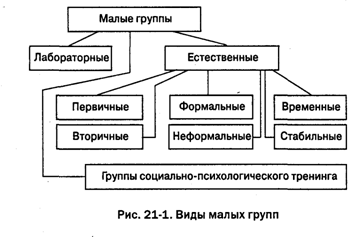 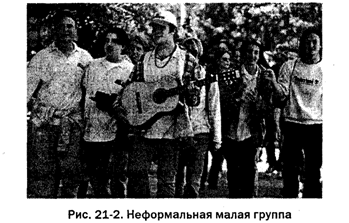 По времени существования выделяются группы временные, в рамках которых объединение индивидов ограничено во времени (участники групповой дискуссии или соседи по купе в поезде), и стабильные, относительное постоянство существования которых определяется их предназначением и долговременными целями функционирования (семья, трудовые и учебные группы).В зависимости от степени произвольности решения индивидом вопроса о вхождении в ту или иную группу, участии в ее жизнедеятельности и уходе из нее группы делятся на открытые и закрытые.С практической точки зрения особый интерес представляют группы социально-психологического тренинга и психокоррекционные — временные группы, специально создаваемые для формирования навыков эффективного общения, взаимопонимания и решения психологических проблем под руководством психолога-тренера (Рудестам К., 1997).Системный подход в исследовании психологии малых групп и коллективов предполагает анализ многообразия связей и отношений в малых группах, которые должны рассматриваться одновременно и как субъекты совместной деятельности, и как субъекты общения и межличностных отношений («Совместная деятельность», 1988).Структура малой группы — это совокупность связей, складывающихся в ней между индивидами. Поскольку основными сферами активности индивидов в малой группе являются совместная деятельность и общение, при исследовании малых групп наиболее часто выделяют структуру связей и отношений, порождаемых совместной деятельностью (функциональных, организационных, экономических, управленческих), и структуру связей, порождаемых общением и психологическими отношениями (коммуникативную структуру, структуру эмоциональных отношений, ролевую и неформально-статусную структуру).При исследовании формальных групп и организаций вслед за Э. Мэйо принято выделять формальную и неформальную структуру группы. Для изучения неформальной структуры малой группы наиболее часто используют метод социометрии, предложенный Д. Морено. Основными характеристиками неформальной структуры малой группы, выявляемыми с помощью социометрии, являются:- социометрический статус членов группы, т. е. положение, которое они занимают в системе межличностных предпочтений и отклонений;- характеристики взаимных предпочтений и отклонений;- наличие микрогрупп, члены которых связаны отношениями взаимных предпочтений, и характер отношений между ними;- относительное число взаимных предпочтений (так называемая социометрическая сплоченность группы) (рис. 21-3).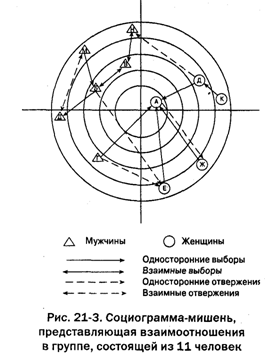 Коммуникативная структура малой группы — это совокупность связей между индивидами. В этой структуре особое значение имеют:- положение, которое индивиды занимают в системе коммуникаций (доступ к получению и передаче информации, циркулирующей в группе, объем информации, важной для осуществления жизнедеятельности группы);- направленность и интенсивность коммуникаций в группе.В группах с централизованными коммуникативными структурами коммуникации осуществляются через одного индивида, занимающего центральную позицию. Это способствует повышению управляемости группы и более быстрому решению простых задач. В группах с децентрализованными коммуникативными структурами возможности индивидов участвовать в коммуникациях распределены более равномерно. Такие группы успешнее решают сложные и творческие задачи, в них выше удовлетворенность индивидов членством в группе (рис. 21-4).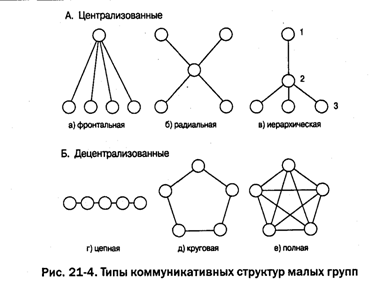 Ролевая структура малой группы — это совокупность отношений между индивидами. В этой структуре особое значение имеет распределение групповых ролей, т. е. типичных способов поведения, предписываемых, ожидаемых и реализуемых участниками группового процесса. Так, при анализе группового решения задач выделяются роли «генератора идей», «критика», «мотиватора» и т. д. При анализе деятельности психокоррекционных групп выделяются роли «объединителя», «козла отпущения», «сектанта» и т. д. В наиболее общем виде при анализе процесса взаимодействия в группе выделяются роли, связанные с решением задач, и роли, связанные с оказанием поддержки другим членам группы (табл. 21.1). Анализ ролевой структуры малой группы позволяет определить, какие именно ролевые функции и в какой степени реализуются участниками группового взаимодействия.Структура социальной власти и влияния в малой группе — это совокупность связей между индивидами, характеризуемая направленностью и интенсивностью их взаимного влияния. В зависимости от способа осуществления влияния выделяют различные типы социальной власти: вознаграждения, принуждения, легитимной, экспертной и референтной (Д. Френч, Б. Равен). Основными характеристиками структуры социальной власти и влияния являются системы связей, лежащих в основе руководства группой как официально закрепленного социального влияния (если речь идет о формально организованной группе) и как неофициального (неформального) влияния, в основе которого лежит феномен лидерства.Таблица 21.1Роли, связанные с решением задач и оказанием поддержки(адаптировано из Benne and Sheats, 1948, из книги:Рудестам К. Групповая психотерапия. — СПб.: Питер, 1997)Понятия малой группы и коллектива   Психология и поведение отдельного человека как личности, его жизнь в целом очень сильно зависят от социальной среды. Последняя представляет собой сложно устроенное общество, в котором люди объединены друг с другом в многочисленные, разнообразные, более или менее устойчивые соединения, называемые группами . Среди таких групп можно выделить большие и малые. Большиепредставлены государствами, нациями, народностями, партиями, классами, другими социальными общностями, выделяемыми по профессиональным, экономическим, религиозным, культурным, образовательным, возрастным, половым и другим всевозможным признакам. Через эти группы опосредованно осуществляется воздействие идеологии общества на психологию составляющих их людей. 
   Непосредственным проводником влияния общества и больших социальных групп на индивида (как в общем и наоборот: индивида на общество) является малая группа . Она представляет собой небольшое объединение людей (от 2 – 3 до 20 – 30 человек) , занятых каким-либо общим делом и находящихся в прямых взаимоотношениях друг с другом. Малая группа представляет собой элементарную ячейку общества. В ней человек проводит большую часть своей жизни. Известный тезис о зависимости психологии и поведения личности от социальной среды правильнее было бы сформулировать как мысль о зависимости личности от психологии и отношений, существующих в малых группах. Примерами малых групп, наиболее значимых для человека, являются семья, школьный класс, трудовой коллектив, объединения близких друзей, приятелей и т.п. 
   Малую группу характеризует психологическая и поведенческая общность ее членов, которая выделяет и обособляет группу, делает ее относительно автономным социально-психологическим образованием. Эта общность может обнаруживаться по разным характеристикам – от чисто внешних (например, территориальная общность людей как соседей) до достаточно глубоких внутренних (например, члены одной семьи). Мера психологической общности определяет сплоченность группы – одну из основных характеристик уровня ее социально-психологического развития. 
   Малые группы могут быть разными по величине, по характеру и структуре отношений, существующих между их членами, по индивидуальному составу, особенностям ценностей, норм и правил взаимоотношений, разделяемых участниками, межличностным отношениям, целям и содержанию деятельности. Количественный состав группы на языке науки называется ее размером, индивидуальный – композицией. Структуру межличностного общения, или обмена деловой и личностной информацией, именуютканалами коммуникаций , нравственно-эмоциональный тон межличностных отношений – психологическим климатом группы . Общие правила поведения, которых придерживаются члены группы, называют групповыми нормами . Все перечисленные характеристики представляют собой основные параметры, по которым выделяют, разделяют и изучают малые группы в социальной психологии. 
   Рассмотрим классификацию малых групп. Условные ,илиноминальные , – это группы, которые объединяют людей, не входящих в состав ни одной малой группы. Иногда выделение таких групп необходимо в исследовательских целях, чтобы сравнить результаты, полученные в реальных группах, с теми, которые характеризуют случайное объединение людей, не имеющих ни постоянных контактов друг с другом, ни общей цели. В противоположность номинальным группам выделяются реальные . Они представляют собой действительно существующие объединения людей, полностью отвечающие определению малой группы. Естественными называют группы, которые складываются сами по себе, независимо от желания экспериментатора. Они возникают и существуют, исходя из потребностей общества или включенных в эти группы людей. В отличие от них лабораторные группы создаются экспериментатором с целью проведения какого-либо научного исследования, проверки выдвинутой гипотезы. Они столь же действенны, как и другие группы, но существуют временно – только в лаборатории. 
   Условные, или номинальные, группы представляют собой искусственно выделяемые исследователем объединения людей. В отличие от них все остальные виды групп реально существуют в обществе и достаточно широко в нем представлены среди людей разных профессий, возрастов, социальной принадлежности. 
   Естественные группы делятся на формальные инеформальные (другое название – официальные и неофициальные). Первых отличает то, что они создаются и существуют лишь в рамках официально признанных организаций, вторые возникают и действуют как бы вне рамок этих организаций (сравните, к примеру, школьный класс как официальную малую группу и неформальное молодежное объединение как неофициальную группу). Цели, преследуемые официальными группами, задаются извне на основе задач, стоящих перед организацией, в которую данная группа включена. Цели неофициальных групп обычно возникают и существуют на базе личных интересов их участников, могут совпадать и расходиться с целями официальных организаций. 
   Малые группы могут быть референтными инереферентными .Референтная – это любая реальная или условная (номинальная) малая группа, к которой человек добровольно себя причисляет или членом которой он хотел бы стать. В референтной группе индивид находит для себя образцы для подражания. Ее цели и ценности, нормы и формы поведения, мысли и чувства, суждения и мнения становятся для него значимыми образцами для подражания и следования. Нереферентной считается такая малая группа, психология и поведение которой чужды для индивида или безразличны для него. Кроме этих двух типов групп, могут существовать и антиреферентные группы, поведение и психологию членов которых человек совершенно не приемлет, осуждает и отвергает. 
   Все естественные группы можно разделить навысокоразвитые и слаборазвитые . Слаборазвитые малые группы характеризуются тем, что в них нет достаточной психологической общности, налаженных деловых и личных взаимоотношений, сложившейся структуры взаимодействия, четкого распределения обязанностей, признанных лидеров, эффективной совместной работы. Вторые представляют собой социально-психологические общности, отвечающие всем перечисленным выше требованиям. Слаборазвитыми по определению являются, например, условные и лабораторные группы (последние часто лишь на первых этапах их функционирования). 
   Среди высокоразвитых малых групп особо выделяются коллективы. Психология развитого коллектива характеризуется тем, что деятельность, ради которой он создан и которой на практике занимается, имеет, несомненно, положительное значение для очень многих людей, не только для членов данного коллектива. В коллективе межличностные отношения основаны на взаимном доверии людей, открытости, честности, порядочности, взаимном уважении и т.п. 
   Для того чтобы назвать малую группу коллективом, она должна соответствовать ряду весьма высоких требований: успешно справляться с возложенными на нее задачами (быть эффективной в отношении основной для нее деятельности) , иметь высокую мораль, хорошие человеческие отношения, создавать для каждого своего члена возможность развития как личности, быть способной к творчеству, т.е. как группа давать людям больше, чем может дать сумма того же количества индивидов, работающих в отдельности. 
   Психологически развитой как коллектив считается такая малая группа, в которой сложилась дифференцированная система различных деловых и личных взаимоотношений, строящихся на высокой нравственной основе. Такие отношения можно назвать коллективистскими. 
   Что же такое коллективистские отношения? Они определяются через понятия нравственности, ответственности, открытости, коллективизма, контактности, организованности, эффективности и информированности. Под нравственностью имеется в виду построение внутриколлективных и внеколлективных отношений на нормах и ценностях общечеловеческой морали. Ответственность трактуется как добровольное принятие коллективом на себя моральных и других обязательств перед обществом за судьбу каждого человека независимо от того, является он членом данного коллектива или нет.Ответственность также проявляется в том, что члены коллектива свои слова подтверждают делом, требовательны к себе и друг к другу, объективно оценивают свои успехи и неудачи, никогда не бросают начатое дело на полпути, сознательно подчиняются дисциплине, интересы других людей ставят не ниже своих собственных, по-хозяйски относятся к общественному добру. 
   Под открытостью коллектива понимается способность устанавливать и поддерживать хорошие, строящиеся на коллективистской основе взаимоотношения с другими коллективами или их представителями, а также с новичками в своем коллективе. На практике открытость коллектива проявляется в оказании разносторонней помощи другим коллективам, не членам коллектива. Открытость является одной из важнейших характеристик, по которой можно отличить коллектив от внешне похожих на него социальных объединений. 
   Понятие коллективизма включает в себя постоянную заботу членов коллектива о его успехах, стремление противостоять тому, что разобщает, разрушает коллектив. Коллективизм – это также развитие добрых традиций, уверенности каждого в своем коллективе. Чувство коллективизма не позволяет его членам оставаться равнодушными, если задеты интересы коллектива. В таком коллективе все важные вопросы решаются сообща и, по возможности, при общем согласии. 
   Для подлинно коллективистских отношений характернаконтактность . Под ней понимаются хорошие личные, эмоционально благоприятные дружеские, доверительные взаимоотношения членов коллектива, включающие внимание друг к другу, доброжелательность, уважение и тактичность. Такие взаимоотношения обеспечивают в коллективе благоприятный психологический климат, спокойную и дружелюбную обстановку. 
   Организованность проявляется в умелом взаимодействии членов коллектива, в бесконфликтном распределении обязанностей между ними, в хорошей взаимозаменяемости. Организованность – это также способность коллектива самостоятельно обнаруживать и исправлять недостатки, предупреждать и оперативно решать возникающие проблемы. От организованности непосредственно зависят результаты деятельности коллектива; 
   Одним из условий успешной работы коллектива и установления доверительных взаимоотношений является хорошее знание членами коллектива друг друга и состояния дел в коллективе. Это знание называетсяинформированностью . Достаточная информированность предполагает знание задач, стоящих перед коллективом, содержания и итогов его работы, положительных и отрицательных сторон, норм и правил поведения. Сюда же входит хорошее знание членами коллектива друг друга. 
   Эффективность понимается как успешность решения коллективом всех имеющихся у него задач. Одним из важнейших показателей эффективности высокоразвитого коллектива является сверхаддитивный эффект. Он представляет собой способность коллектива как целого добиваться результатов в работе гораздо более высоких, чем это может сделать такая же по численности группа людей, работающих независимо друг от друга, не объединенных системой описанных отношений. 
   Таких малых групп, которые полностью бы отвечали всем перечисленным требованиям коллектива, в действительности почти нет. Большинство реально существующих малых групп занимает промежуточное положение между слаборазвитой группой и высокоразвитым коллективом. По отдельным своим социально-психологическим параметрам эти группы вполне могут претендовать на то, чтобы называться коллективами, однако по другим серьезно уступают. Представленную модель надо рассматривать скорее как идеал, к которому должен стремиться коллектив в процессе своего развития.ГруппыВоздействие состава группыГруппы: их виды, размеры, структураДетский коллективИндивидуумы и группыИстория исследования малых группКлассификация социальных объединений в психологииЛичность и группа. Проблема взаимоотношенийПонятие и структура малых групп в психологииПонятия малой группы и коллективаПроблема общности в социальной психологии 
  >> полностьюСоциальные группы и организации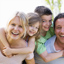 Социальные группы и организации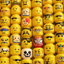 Социальные организации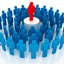 Понятие, структура и принципы социальной организации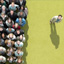 Социальные институты и социальные организации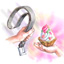 Управление социальной организацией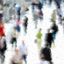 Цели социальных организаций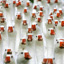 Формы социальных организаций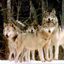 Понятие и виды социальных групп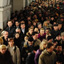 Социальная группа людей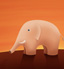 Большие социальные группы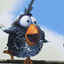 Малая социальная группаОсновы социологии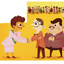 Предмет и объект социологии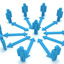 Предмет, структура и функции социологии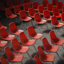 Социология и социологические теории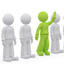 Социальная парадигма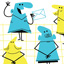 Основы социологии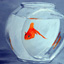 Научная социология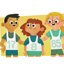 Структура и уровни социологического знания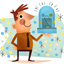 Социология как наука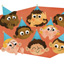 Уровни социологииСодержаниеМалая социальная группа, её понятие и признакиКлассификация малых социальных групп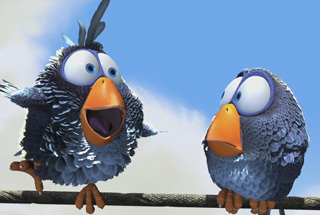 Основание классификацииРазновидности групп1. По способу образованиястихийно возникшие — не официальные;специально организованные — официальные;реальные;условные2. По величине группы и способу взаимодействия ее членовмалые;средние;большие;контактаые (первичные);дистанционные (вторичные)3. По характеру совместной деятельностипрактические (совместная трудовая деятельность);гностические (совместная исследовательская деятельность);эстетические (совместное удовлетворение эстетических потребностей);гедонические (досуговые, развлекательно-игровые);непосредственно коммуникативные;идеологические;общественно-политические4. По личностной значимостиреферентные;элитарные5. По социальной значимостисоциально положительные;асоциальные — социально деструктивные;антисоциальные — криминальные, преступные